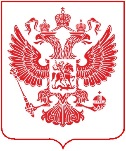 Об утверждении Административного регламентаФедеральной службы по надзору в сфере транспортапредоставления государственной услуги по лицензированиюдеятельности по перевозкам пассажиров и иных лиц автобусамиВ соответствии с Федеральным законом от 27 июля 2010 г. № 210-ФЗ                                        «Об организации предоставления государственных и муниципальных услуг» (Собрание законодательства Российской Федерации, 2010, № 31, ст. 4179; 2020, 
№ 9 ст. 1127), Федеральным законом от 4 мая 2011 г. № 99-ФЗ «О лицензировании отдельных видов деятельности» (Собрание законодательства Российской Федерации, 2011, № 19, ст. 2716; 2020, № 8 ст. 915), пунктом 2 Положения 
о лицензировании деятельности по перевозкам пассажиров и иных лиц автобусами, утвержденного постановлением Правительства Российской Федерации 
от 27 февраля 2019 г. № 195 (Собрание законодательства Российской Федерации, 2019, № 10, ст. 962), пунктом 2 Правил разработки и утверждения административных регламентов предоставления государственных услуг, утвержденных постановлением Правительства Российской Федерации 
от 16 мая 2011 г. № 373 (Собрание законодательства Российской Федерации, 2011, № 22, ст. 3169; 2018, № 25, ст. 3696), п р и к а з ы в а ю:1. Утвердить прилагаемый Административный регламент Федеральной службы по надзору в сфере транспорта предоставления государственной услуги 
по лицензированию деятельности по перевозкам пассажиров и иных лиц автобусами.2. Настоящий приказ вступает в силу со дня признания утратившим силу приказа Министерства транспорта Российской Федерации от 29 апреля 2013 г. 
№ 144 «Об утверждении Административного регламента Федеральной службы по надзору в сфере транспорта предоставления государственной услуги по лицензированию деятельности по перевозкам пассажиров автомобильным транспортом, оборудованным для перевозок более восьми человек (за исключением случая, если указанная деятельность осуществляется по заказам либо для обеспечения собственных нужд юридического лица или индивидуального предпринимателя)» (зарегистрирован Минюстом России 10 июля 2013 г., регистрационный № 29035) с изменениями, внесенными приказами Министерства транспорта Российской Федерации от 23 июля 2014 г. № 204 (зарегистрирован Минюстом России 12 августа 2014 г., регистрационный  
№ 33553), от 31 марта 2017 г. № 133 (зарегистрирован Минюстом России 
26 апреля 2017 г., регистрационный  № 46499), от 17 октября 2017 г. № 446 (зарегистрирован Минюстом России 14 ноября 2017 г., регистрационный 
№ 48888).Руководитель                                                                                               В.Ф. БасаргинУтвержденприказом Ространснадзораот____________ № __________Административный регламентФедеральной службы по надзору в сфере транспортапредоставления государственной услуги по лицензированиюдеятельности по перевозкам пассажиров и иных лиц автобусамиI. Общие положенияПредмет регулирования регламента1. Административный регламент Федеральной службы по надзору в сфере транспорта предоставления государственной услуги по лицензированию деятельности по перевозкам пассажиров и иных лиц автобусами (далее – Регламент), определяет сроки и последовательность административных процедур (действий) должностных лиц Федеральной службы по надзору в сфере транспорта при предоставлении государственной услуги по лицензированию деятельности по перевозкам пассажиров и иных лиц автобусами (далее – государственная услуга).Регламент также устанавливает порядок взаимодействия между структурными подразделениями Федеральной службы по надзору в сфере транспорта и ее должностными лицами, между Федеральной службы по надзору в сфере транспорта и физическими или юридическими лицами, индивидуальными предпринимателя, их уполномоченными представителями, иными органами государственной власти и органами местного самоуправления, учреждениями и организациями в процессе предоставления государственной услуги.Круг заявителей2. Заявителями, которым предоставляется государственная услуга 
являются юридические лица независимо от организационно-правовой формы и индивидуальные предприниматели, планирующие осуществлять перевозки пассажиров автобусами на основании договора перевозки пассажира или договора фрахтования транспортного средства (далее - коммерческие перевозки) и (или) перевозки автобусами иных лиц юридического лица или индивидуального предпринимателя для их собственных нужд.Требования к порядку информирования о предоставлении государственной услугиИнформация о предоставлении государственной услуги предоставляется Ространснадзором или межрегиональными управлениями государственного автодорожного надзора (далее – Управления госавтодорнадзора) по номерам телефонов для справок, на личном приеме. По телефону, на личном приеме должностные лица Ространснадзора (Управления госавтодорнадзора) предоставляют информацию по следующим вопросам:о ходе предоставления государственной услуги;о нормативных правовых актах, на основании которых Ространснадзор (Управление госавтодорнадзора) предоставляет государственную услугу.4. Справочная информация включает в себя следующую информацию:место нахождения и графики работы Ространснадзора и Управлений госавтодорнадзора;справочные телефоны структурных подразделений Ространснадзора и Управлений госавтодорнадзора, предоставляющих государственную услугу, в том числе номер телефона-автоинформатора;адреса официальных сайтов Ространснадзора и Управлений госавтодорнадзора, а также электронной почты и (или) формы обратной связи Ространснадзора и Управлений госавтодорнадзора в информационно-телекоммуникационной сети «Интернет» (далее – сеть Интернет).Справочная информация размещается на информационных стендах в помещениях Ространснадзора и Управлений госавтодорнадзора, официальном сайте Ространснадзора и Управлений госавтодорнадзора в сети Интернет, в федеральной государственной информационной системе «Единый портал государственных и муниципальных услуг (функций)» www.gosuslugi.ru (далее – Единый портал), а также в федеральной государственной информационной системе «Федеральный реестр государственных и муниципальных услуг (функций)» (далее – Федеральный реестр).Ространснадзор (Управление госавтодорнадзора) обеспечивает размещение и актуализацию справочной информации в соответствующем разделе Федерального реестра и на официальном сайте в сети Интернет.5. Информация на Едином портале о порядке и сроках предоставления государственной услуги на основании сведений, содержащихся в Федеральном реестре, предоставляется заявителю бесплатно.6. Доступ к информации о сроках и порядке предоставления услуги осуществляется без выполнения заявителем каких-либо требований, в том числе без использования программного обеспечения, установка которого на технические средства заявителя требует заключения лицензионного или иного соглашения с правообладателем программного обеспечения, предусматривающего взимание платы, регистрацию или авторизацию заявителя, или предоставление им персональных данных.7. Если запрашиваемая заявителем информация не может быть предоставлена без разглашения сведений, составляющих государственную или иную охраняемую федеральным законом тайну, заявителю сообщается о невозможности дать ответ по существу поставленного вопроса в связи с недопустимостью разглашения сведений.8. Основными требованиями к информированию о порядке предоставления государственной услуги являются:достоверность предоставляемой информации;полнота информирования;удобство и доступность получения информации;оперативность предоставления информации.Предоставление справочной информации в многофункциональных центрах предоставления государственных и муниципальных услуг (многофункциональный центр) не предусмотрено.II. Стандарт предоставления государственной услугиНаименование государственной услуги9. Государственная услуга по лицензированию деятельности по перевозкам пассажиров и иных лиц автобусами.Наименование органа, предоставляющего государственную услугу10. Государственная услуга предоставляется Федеральной службой по надзору в сфере транспорта (ее территориальными органами).Организацию работы по предоставлению государственной услуги осуществляют Управления госавтодорнадзора. 11. Ространснадзор (Управления госавтодорнадзора) не вправе требовать от заявителя осуществления действий, в том числе согласований, необходимых для получения государственной услуги и связанных с обращением в иные государственные органы и организации, за исключением получения услуг, включенных в перечень услуг, которые являются необходимыми и обязательными для предоставления федеральными органами исполнительной власти, Государственной корпорацией по атомной энергии «Росатом» государственных услуг и предоставляются организациями, участвующими в предоставлении государственных услуг, утвержденный постановлением Правительства Российской Федерации от 06.05.2011 № 352.Описание результата предоставления государственной услуги12. Результатами предоставления государственной услуги являются:предоставление лицензии и включение сведений об автобусах в реестр лицензий;отказ в предоставлении лицензии и включении сведений об автобусах в реестр лицензий;переоформление лицензии в случае реорганизации юридического лица в форме преобразования, изменения его наименования, адресов местонахождения, мест осуществления лицензируемого вида деятельности, а также в случаях изменения места жительства, имени, фамилии и (в случае если имеется) отчества индивидуального предпринимателя, реквизитов документа, удостоверяющего его личность;переоформление лицензии в случае изменения перечня выполняемых работ, оказываемых услуг, составляющих лицензируемый вид деятельности;отказ в переоформлении лицензии;предоставление сведений о конкретной лицензии;выдача дубликата лицензии;выдача копии лицензии;включение сведений о дополнительных автобусах лицензиата в реестр лицензий;отказ во включении сведений об автобусах в реестр лицензий;исключение сведений об автобусах из реестра лицензий;отказ в исключении сведений об автобусах из реестра лицензий.Срок предоставления государственной услуги, в том числе с учетом необходимости обращения в организации, участвующие в предоставлении государственной услуги, срок приостановления предоставления государственной услуги в случае, если возможность приостановления предусмотрена законодательством Российской Федерации, срок выдачи (направления) документов, являющихся результатом предоставления государственной услуги13. Решение о предоставлении лицензии и включении сведений об автобусах в реестр лицензий либо об отказе в предоставлении лицензии и включении сведений об автобусах в реестр лицензий принимается в следующие сроки:1) принятие решения о рассмотрении заявления о предоставлении лицензии и включении сведений об автобусах в реестр лицензий, оформленного в соответствии с приложением № 1 (для юридических лиц) или приложением № 2 (для индивидуальных предпринимателей) к настоящему Регламенту, и прилагаемых к нему в полном объеме документов не должно превышать более трех рабочих дней с даты получения заявления о предоставлении лицензии и прилагаемых к нему документов.В случае, если заявление о предоставлении лицензии и включении сведений об автобусах в реестр лицензий оформлено с нарушением требований, установленных частью 1 статьи 13 Федерального закона от 4 мая 2011 г. № 99-ФЗ «О лицензировании отдельных видов деятельности» (далее – Федеральный закон № 99), и (или) документы, указанные в части 3 статьи 13 Федерального закона       № 99-ФЗ и в пункте 6 Положения о лицензировании деятельности по перевозке пассажиров и иных лиц автобусами, утвержденного постановлением Правительства Российской Федерации от 27 февраля 2019 г. № 195 (далее – Положение о лицензировании), представлены не в полном объеме, в течение трех рабочих дней со дня приема заявления о предоставлении лицензии соискателю лицензии вручается уведомление о необходимости устранения в 30-дневный срок выявленных нарушений и (или) представления документов, которые отсутствуют, или направляется заказным почтовым отправлением с уведомлением о вручении.В случае, если в заявлении о предоставлении лицензии и включении сведений об автобусах в реестр лицензий указывается на необходимость предоставления лицензии в форме электронного документа, соискателю лицензии направляется в форме электронного документа, подписанного электронной подписью, копия описи с отметкой о дате приема заявления о предоставлении лицензии и прилагаемых к нему документов или уведомление о необходимости устранения выявленных нарушений и (или) представления документов, которые отсутствуют.В течение трех рабочих дней со дня представления надлежащим образом оформленного заявления о предоставлении лицензии и включении сведений об автобусах в реестр лицензий и в полном объеме прилагаемых к нему документов, которые представлены соискателем лицензии в соответствии с частью 3 статьи 13 Федерального закона № 99-ФЗ, принимается решение о рассмотрении заявления о предоставлении лицензии и включении сведений об автобусах в реестр лицензий и прилагаемых к нему документов или в случае их несоответствия положениям частей 1 и (или) 3 статьи 13 Федерального закона № 99-ФЗ о возврате заявления о предоставлении лицензии и прилагаемых к нему документов с мотивированным обоснованием причин возврата.Срок принятия решения о предоставлении лицензии и включении сведений об автобусах в реестр лицензий или об отказе в предоставлении исчисляется со дня поступления надлежащим образом оформленного заявления о предоставлении лицензии и включении сведений об автобусах в реестр лицензий и в полном объеме прилагаемых к нему документов.В случае непредставления соискателем лицензии в 30-дневный срок надлежащим образом оформленного заявления о предоставлении лицензии и включении сведений об автобусах в реестр лицензий и (или) в полном объеме прилагаемых к нему документов ранее представленное заявление о предоставлении лицензии и включении сведений об автобусах в реестр лицензий и прилагаемые к нему документы подлежат возврату соискателю лицензии;2) проверка полноты и достоверности содержащихся в заявлении 
о предоставлении лицензии и включении сведений об автобусах в реестр лицензий и прилагаемых документах сведений, в том числе проверка соответствия соискателя лицензии лицензионным требованиям и принятие решения о предоставлении лицензии и включении сведений об автобусах в реестр лицензий или об отказе в предоставлении, осуществляется в срок, не превышающий 45 рабочих дней со дня приема надлежащим образом оформленного заявления о предоставлении лицензии и включении сведений об автобусах в реестр лицензий и в полном объеме прилагаемых к нему документов.14. Решение о переоформлении лицензии в случае реорганизации юридического лица в форме преобразования, изменения его наименования, адресов местонахождения, мест осуществления лицензируемого вида деятельности, а также в случаях изменения места жительства, имени, фамилии и (в случае если имеется) отчества индивидуального предпринимателя, реквизитов документа, удостоверяющего его личность, перечня выполняемых работ, оказываемых услуг, составляющих лицензируемый вид деятельности, принимается в следующие сроки:1) принятие решения о рассмотрении заявления о переоформлении лицензии, оформленного в соответствии с приложением № 3 (для юридических лиц) 
или приложением № 4 (для индивидуальных предпринимателей) к Регламенту, и прилагаемых к нему в полном объеме документов не должно превышать более трех рабочих дней с даты получения заявления о переоформлении лицензии и прилагаемых к нему документов.В случае, если заявление о переоформлении лицензии оформлено 
с нарушением требований, установленных статьей 18 Федерального закона 
№ 99-ФЗ, и (или) документы в случаях, установленных статьей 18 Федерального закона № 99-ФЗ, представлены не в полном объеме, то в течение трех рабочих дней со дня приема заявления о переоформлении лицензии лицензиату вручается уведомление о необходимости устранения в 30-дневный срок выявленных нарушений и (или) представления документов, которые отсутствуют, 
или направляется заказным почтовым отправлением с уведомлением о вручении.В случае, если в заявлении о переоформлении лицензии указывается 
на необходимость получения переоформленной лицензии в форме электронного документа, лицензиату направляется в форме электронного документа, подписанного электронной подписью, копия описи с отметкой о дате приема заявления о переоформлении лицензии и прилагаемых к нему документов или уведомление о необходимости устранения выявленных нарушений и (или) представления документов, которые отсутствуют.В течение трех рабочих дней со дня представления лицензиатом надлежащим образом оформленного заявления о переоформлении лицензии и в полном объеме прилагаемых к нему документов в соответствии с частью 14 статьи 18 Федерального закона № 99-ФЗ принимается решение о рассмотрении этого заявления и прилагаемых к нему документов или в случае их несоответствия положениям частей 3, 7 и (или) 9 статьи 18 Федерального закона № 99-ФЗ о возврате этого заявления и прилагаемых к нему документов с мотивированным обоснованием причин возврата.Срок принятия решения о переоформлении лицензии или об отказе 
в ее переоформлении исчисляется со дня поступления в Управление госавтодорнадзора надлежащим образом оформленного заявления 
о переоформлении лицензии и в полном объеме прилагаемых к нему документов.В случае непредставления лицензиатом в 30-дневный срок надлежащим образом оформленного заявления о переоформлении лицензии и (или) в полном объеме прилагаемых к нему документов ранее представленное заявление 
о переоформлении лицензии подлежит возврату лицензиату;2) рассмотрение заявления о переоформлении лицензии и прилагаемых к нему документов с учетом сведений о лицензиате, имеющихся в его лицензионном деле, а также проверка достоверности содержащихся в указанном заявлении и прилагаемых к нему документах новых сведений в порядке, установленном статьей 19 Федерального закона № 99-ФЗ, и принятие решения о переоформлении лицензии или об отказе в ее переоформлении осуществляются в срок, не превышающий 10 рабочих дней со дня приема заявления о переоформлении лицензии и прилагаемых к нему документов.15. Сведения о конкретной лицензии предоставляются в срок, 
не превышающий пяти рабочих дней со дня получения заявления о предоставлении сведений о конкретной лицензии, оформленного в соответствии с приложением 
№ 5 (для юридических лиц) или приложением № 6 (для физических лиц 
и индивидуальных предпринимателей) к Регламенту.16. Выдача дубликата осуществляется в течение трех рабочих дней со дня получения заявления о выдаче дубликата лицензии, оформленного в соответствии с приложением № 7 (для юридических лиц) или приложением № 8 
(для индивидуальных предпринимателей) к Регламенту.17. Копия лицензии предоставляется в течение трех рабочих дней со дня получения заявления о выдаче копии лицензии, оформленного в соответствии с приложением № 9 (для юридических лиц) или приложением № 10 
(для индивидуальных предпринимателей) к Регламенту.18. Решение о включении сведений о дополнительных транспортных средствах в реестр лицензий или об исключении сведений о транспортных средствах из реестра лицензий принимается в следующие сроки:1) принятие решения о включении сведений о дополнительных автобусах лицензиата в реестр лицензий, на основании заявления, оформленного в соответствии с приложением № 11 к Регламенту, или об исключении сведений об автобусах из реестра лицензий на основании заявлении, оформленного в соответствии с приложением № 12 к Регламенту,  и прилагаемых к ним в полном объеме документов не должно превышать более трех рабочих дней с даты получения заявления о включении сведений о дополнительных автобусах лицензиата в реестр лицензий или об исключении сведений об автобусах из реестра лицензий и прилагаемых к ним документов.В случае, если заявление о включении сведений о дополнительных автобусах лицензиата в реестр лицензий или об исключении сведений об автобусах из реестра лицензий оформлено с нарушением требований, установленных пунктами 10 и 11 Положения о лицензировании, или представлены не в полном объеме, в течение трех рабочих дней со дня приема заявления о включении сведений о дополнительных автобусах лицензиата в реестр лицензий или об исключении сведений об автобусах из реестра лицензий лицензиату вручается уведомление об отказе во включении сведений о дополнительных автобусах лицензиата в реестр лицензий или об исключении сведений об автобусах из реестра лицензий.В случае, если в заявлении о включении сведений о дополнительных автобусах лицензиата в реестр лицензий или об исключении сведений об автобусах из реестра лицензий указывается на необходимость предоставления выписки из решения в форме электронного документа, то выписка из решения направляется в форме электронного документа, подписанного электронной подписью.Срок принятия решения о включении сведений о дополнительных автобусах лицензиата в реестр лицензий или об исключении сведений об автобусах из реестра лицензий исчисляется со дня поступления надлежащим образом оформленного заявления о включении сведений о дополнительных автобусах лицензиата в реестр лицензий или об исключении сведений об автобусах из реестра лицензий в полном объеме прилагаемых к ним документов.Нормативные правовые акты, регулирующиепредоставление государственной услуги19. Перечень нормативных правовых актов, регулирующих предоставление государственной услуги, с указанием их реквизитов и источников официального опубликования размещен на официальном сайте Ространснадзора и Управлений госавтодорнадзора в сети Интернет, а также в Федеральном реестре и на Едином портале.Исчерпывающий перечень документов, необходимых в соответствии 
с нормативными правовыми актами для предоставления государственной услуги и услуг, которые являются необходимыми и обязательными для предоставления государственной услуги, подлежащих представлению заявителем, способы их получения заявителем, в том числе в электронной форме, порядок их представления20. Для получения государственной услуги заявитель направляет заказным почтовым отправлением с описью вложения с уведомлением о вручении, электронной почтой в форме электронного документа, подписанного усиленной квалифицированной электронной подписью, посредством Единого портала или представляет в Управление госавтодорнадзора по месту государственной регистрации документы, предусмотренные пунктами 20.1-20.7 настоящего Регламента.20.1. В случае предоставления лицензии заявитель направляет:1) заявление о предоставлении лицензии и о включении сведений об автобусах в реестр лицензий согласно приложению № 1 (для юридических лиц) или приложению № 2 (для индивидуальных предпринимателей) к Регламенту, в котором указываются:а) полное и (в случае если имеется) сокращенное наименование, в том числе фирменное наименование, и организационно-правовая форма юридического лица, адрес его местонахождения, государственный регистрационный номер записи о создании юридического лица, данные документа, подтверждающего факт внесения сведений о юридическом лице в Единый государственный реестр юридических лиц, с указанием адреса местонахождения органа, осуществившего государственную регистрацию, а также номера телефона и (в случае если имеется) адреса электронной почты юридического лица;б) фамилия, имя и (в случае если имеется) отчество индивидуального предпринимателя, адрес его места жительства, данные документа, удостоверяющего его личность, государственный регистрационный номер записи о государственной регистрации индивидуального предпринимателя, данные документа, подтверждающего факт внесения сведений об индивидуальном предпринимателе в Единый государственный реестр индивидуальных предпринимателей, с указанием адреса местонахождения органа, осуществившего государственную регистрацию, а также номера телефона и (в случае если имеется) адреса электронной почты индивидуального предпринимателя;в) идентификационный номер налогоплательщика, данные документа о постановке соискателя лицензии на учет в налоговом органе;г) лицензируемый вид деятельности в соответствии с подпунктом 24 пункта 1 статьи 12 Федерального закона № 99-ФЗ, который заявитель намерен осуществлять, с указанием выполняемых работ в соответствии с пунктом 4 Положения о лицензировании;д) реквизиты документов (наименование органа (организации), выдавшего документ, дата, номер), перечень которых определяется Положением о лицензировании и которые свидетельствуют о соответствии соискателя лицензии лицензионным требованиям, - в отношении документов, на которые распространяется требование пункта 2 части 1 статьи 7 Федерального закона от 27 июля 2010 г. № 210-ФЗ «Об организации предоставления государственных и муниципальных услуг» (далее – Федеральный закон «Об организации предоставления государственных и муниципальных услуг»);е) реквизиты документа, подтверждающего факт уплаты государственной пошлины за предоставление лицензии, либо иные сведения, подтверждающие факт уплаты указанной государственной пошлины;3) копия приказа о назначении работника соискателя лицензии ответственным лицом за обеспечение безопасности дорожного движения - в случае, если лицензируемая деятельность будет осуществляться наемным работником соискателя лицензии;4) копия договора с медицинской организацией или индивидуальным предпринимателем, имеющими лицензию на медицинскую деятельность в отношении работ по медицинским осмотрам (предрейсовым, послерейсовым), - в случае, если предрейсовые (послерейсовые) медицинские осмотры водителей осуществляются в соответствии с таким договором;5) копия свидетельства о регистрации транспортного средства в отношении каждого автобуса соискателя лицензии и, если автобусы соискателя лицензии не являются собственностью соискателя лицензии, а используются на ином законном основании, копии документов, подтверждающих указанное основание владения автобусом соискателя лицензии;8) опись прилагаемых документов.20.1.1. Для внесения сведений об автобусах лицензиата в реестр лицензий лицензиат предоставляет заявление о включении в реестр лицензий сведений об используемых лицензиатом для осуществления лицензируемой деятельности автобусах, оформленное в соответствии с приложением № 11 к Регламенту, с указанием следующей информации об автобусах:а) государственный регистрационный номер;б) идентификационный номер (код) транспортного средства (VIN);в) марка, модель;г) год выпуска;д) право владения автобусом лицензиата (собственность или иное законное основание владения автобусом лицензиата);е) дата окончания действия договора аренды или лизинга (если автобус лицензиата используется в соответствии с договором аренды или лизинга);ж) дата (день, месяц, год) проведения последнего технического осмотра автобуса лицензиата (указанная дата включается в реестр лицензий на лицензируемую деятельность на основании сведений единой автоматизированной информационной системы технического осмотра транспортного средства);з) дата (день, месяц, год) внесения в реестр лицензий на лицензируемую деятельность сведений об автобусе лицензиата и изменения сведений об автобусе лицензиата в реестре лицензий на лицензируемую деятельность;и) номер и дата (день, месяц, год) приказа (распоряжения) лицензирующего органа о включении в реестр лицензий на лицензируемую деятельность сведений об автобусе лицензиата или об изменении сведений об автобусе лицензиата в реестре лицензий на лицензируемую деятельность;к) основания, номер и дата (день, месяц, год) приказа (распоряжения) лицензирующего органа об исключении из реестра лицензий на лицензируемую деятельность сведений об автобусе лицензиата. К заявлению прикладываются документы, подтверждающие право владения указанными транспортными средствами (копии свидетельств о регистрации указанных в заявлении автобусов лицензиата и, если эти автобусы лицензиата не являются собственностью лицензиата, а используются на ином законном основании владения автобусом лицензиата, копии документов, подтверждающих основание владения автобусом лицензиата).20.2. В случае переоформления лицензии заявитель направляет:1) заявление о переоформлении лицензии согласно приложению № 3 (для юридических лиц) и приложению № 4 (для индивидуальных предпринимателей) к Регламенту с указанием сведений, предусмотренных пунктами 5, 7 - 10 статьи 18 Федерального закона № 99-ФЗ, с указанием реквизитов документа, подтверждающего уплату государственной пошлины за переоформление лицензии. При намерении лицензиата выполнять новые работы, составляющие лицензируемый вид деятельности, в заявлении о переоформлении лицензии указываются сведения о видах работ, которые лицензиат намерен выполнять, сведения о документах, указанных в подпунктах «а» и «г» пункта 6 Положения о лицензировании;2) оригинал действующей лицензии.В заявлении заявитель может указать просьбу о направлении ему в электронной форме информации по вопросам лицензирования.20.3. Для получения сведений о конкретной лицензии заявитель направляет заявление о предоставлении сведений о конкретной лицензии в соответствии с приложением № 5 (для юридических лиц) или приложением № 6 (для физических лиц, в т.ч. индивидуальных предпринимателей) к Регламенту.20.4. Для получения дубликата лицензии лицензиат предоставляет заявление о выдаче дубликата, оформленное в соответствии с приложением № 7 (для юридических лиц) или приложением № 8 (для индивидуальных предпринимателей) к Регламенту, оригинал лицензии (в случае порчи бланка лицензии), с указанием реквизитов документа, подтверждающего уплату государственной пошлины за предоставление такого дубликата.20.5. Для получения копии лицензии лицензиат предоставляет заявление о предоставлении копии лицензии, оформленное в соответствии с приложением № 9 (для юридических лиц) или приложением № 10 (для индивидуальных предпринимателей) к Регламенту.20.6. Для внесения сведений о дополнительных автобусах лицензиата в реестр лицензий лицензиат предоставляет заявление о включении в реестр лицензий сведений о приобретенных лицензиатом дополнительных для осуществления лицензируемой деятельности автобусах, оформленное в соответствии с приложением № 11 к Регламенту, с приложением документов, подтверждающие право владения указанными транспортными средствами (копии свидетельств о регистрации указанных в заявлении автобусов лицензиата и, если эти автобусы лицензиата не являются собственностью лицензиата, а используются на ином законном основании владения автобусом лицензиата, копии документов, подтверждающих основание владения автобусом лицензиата).20.7 Для исключения сведений об автобусах из реестра лицензий лицензиат предоставляет заявление об исключении из реестра лицензий сведений об автобусах, оформленное в соответствии с приложением № 12 к Регламенту.Исчерпывающий перечень документов, необходимых в соответствии с нормативными правовыми актами для предоставления государственной услуги, которые находятся в распоряжении государственных органов, органов местного самоуправления и иных органов, участвующих в предоставлении государственных или муниципальных услуг, и которые заявитель вправе представить, а также способы их получения заявителями, в том числе в электронной форме, порядок их представления21. Сведения о заявителе, содержащиеся в Едином государственном реестре юридических лиц или Едином государственном реестре индивидуальных предпринимателей, Управление госавтодорнадзора получает от Федеральной налоговой службы в установленном порядке.22. В случаях, предусмотренных законодательством Российской Федерации, подтверждение уплаты государственной пошлины за предоставление лицензии Управление госавтодорнадзора получает от Федерального казначейства в установленном порядке.23. Сведения о заявителе, содержащиеся в едином реестре лицензий Росздравнадзора о конкретной лицензии на осуществление медицинской деятельности (за исключением указанной деятельности, осуществляемой медицинскими организациями и другими организациями, входящими в частную систему здравоохранения, на территории инновационного центра «Сколково»), Управление госавтодорнадзора получает от Федеральной службы по надзору в сфере здравоохранения.24. Запрещается требовать от заявителя:1) предоставление документов и информации или осуществление действий, предоставление или осуществление которых не предусмотрено нормативными правовыми актами, регулирующими отношения, возникающие в связи 
с предоставлением государственной услуги;2) представления документов и информации, которые в соответствии с нормативными правовыми актами Российской Федерации, нормативными правовыми актами субъектов Российской Федерации и муниципальными правовыми актами находятся в распоряжении государственных органов, предоставляющих государственную услугу, иных государственных органов, органов местного самоуправления и (или) подведомственных государственным органам и органам местного самоуправления организаций, участвующих в предоставлении государственных или муниципальных услуг, за исключением документов, указанных в части 6 статьи 7 Федерального закона «Об организации предоставления государственных и муниципальных услуг»;3) представления документов и информации, отсутствие и (или) недостоверность которых не указывались при первоначальном отказе в приеме документов, необходимых для предоставления государственной услуги, либо в предоставлении государственной услуги, за исключением случаев, предусмотренных пунктом 4 части 1 статьи 7 Федерального закона «Об организации предоставления государственных и муниципальных услуг».Исчерпывающий перечень оснований для отказав приеме документов, необходимых для предоставлениягосударственной услуги25. Основанием для отказа в приеме документов, необходимых для предоставления государственной услуги, является подача заявления не по месту государственной регистрации заявителя или местонахождения его филиала.Исчерпывающий перечень оснований для приостановленияили отказа в предоставлении государственной услуги26. Основанием для приостановления предоставления лицензии и включении сведений об автобусах в реестр лицензий, переоформления лицензии является представление в Управление госавтодорнадзора заявления о предоставлении лицензии и включении сведений об автобусах в реестр лицензий либо заявления о переоформлении лицензии, оформленного с нарушением требований, установленных Федеральным законом № 99-ФЗ, пунктами 20.1 и 20.2 Регламента, и (или) неполного пакета прилагаемых к указанным заявлениям документов.27. Основания для приостановления выдачи дубликата, копии лицензии, сведений о конкретной лицензии отсутствуют.28. Основанием для отказа в предоставлении лицензии и включении сведений об автобусах в реестр лицензий, переоформлении лицензии являются:а) наличие в представленных соискателем лицензии (лицензиатом) заявлении о предоставлении лицензии и (или) прилагаемых к нему документах недостоверной или искаженной информации;б) установленное в ходе проверки несоответствие соискателя лицензии (лицензиата) лицензионным требованиям;в) представление соискателем лицензии заявления о предоставлении лицензии и включении сведений об автобусах в реестр лицензий и прилагаемых к нему документов, если в отношении соискателя лицензии имеется решение об аннулировании ранее выданной лицензии на такой вид деятельности.29. Основанием для отказа во включении сведений о дополнительных автобусах лицензиата в реестр лицензий, исключении сведений об автобусах из реестра лицензий является наличие в представленных соискателем лицензии (лицензиатом) заявлении и (или) прилагаемых к нему документах недостоверной или искаженной информации.В случае обращения заявителя в Управление госавтодорнадзора не по месту государственной регистрации документы, прилагаемые к заявлению, не принимаются и возвращаются заявителю, а должностное лицо, ответственное за прием документов, сообщает заявителю адрес Управления госавтодорнадзора, в который следует обратиться.Перечень услуг, которые являются необходимымии обязательными для предоставления государственной услуги,в том числе сведения о документе (документах), выдаваемом(выдаваемых) организациями, участвующими в предоставлениигосударственной услуги30. Услуги, которые являются необходимыми и обязательными для предоставления государственной услуги, в том числе сведения о документе (документах), выдаваемом (выдаваемых) организациями, участвующими в предоставлении государственной услуги, отсутствуют.Порядок, размер и основания взимания государственнойпошлины или иной платы, взимаемой за предоставлениегосударственной услуги31. За предоставление или переоформление лицензии, выдачу дубликата лицензии на бумажном носителе уплачивается государственная пошлина в размерах и порядке, которые установлены пунктом 92 части 1 статьи 333.33 Налогового кодекса Российской Федерации.32. Оплата государственной пошлины за предоставление государственной услуги и оплата иных платежей, взимаемых в соответствии с законодательством Российской Федерации, может осуществляться с использованием Единого портала государственных услуг.Порядок, размер и основания взимания платы за предоставление услуг, которые являются необходимыми и обязательными для предоставления государственной услуги, включая информацию о методике расчета размера такой платы33. Взимание платы за предоставление услуг, которые являются необходимыми и обязательными для предоставления государственной услуги, не предусмотрено.Максимальный срок ожидания в очереди при подаче запроса о предоставлении государственной услуги, услуги, предоставляемой организацией, участвующей в предоставлении государственной услуги, и при получении результата предоставления таких услуг34. Максимальный срок ожидания в очереди при подаче заявлений о предоставлении лицензии и включении сведений об автобусах в реестр лицензий, переоформлении лицензии, получении копии, дубликата лицензии, сведений о конкретной лицензии, включении сведений о дополнительных автобусах лицензиата в реестр лицензий, исключении сведений об автобусах из реестра лицензий и при получении результата предоставления государственной услуги составляет 15 минут.Срок и порядок регистрации запроса заявителя о предоставлении государственной услуги и услуги, предоставляемой организацией, участвующей в предоставлении государственной услуги, в том числе в электронной форме35. Заявление и прилагаемые к нему документы, отвечающие установленным требованиям, принимаются и регистрируются в день их предъявления в Управлении Госавтодорнадзора должностным лицом, ответственным за прием и регистрацию документов.В случае подачи заявления и прилагаемых к нему документов в электронном виде должностное лицо, ответственное за прием и регистрацию документов, регистрирует их в электронном виде, а также в распечатанном виде на бумажном носителе.На Едином портале размещены образцы заполнения электронной формы запроса.36. В случае поступления заявления и документов заявителя в праздничный или выходной день, предшествующий праздничным или выходным дням, регистрация производится в рабочий день, следующий за праздничными или выходными днями.Требования к помещениям, в которых предоставляется государственная услуга, к залу ожидания, местам для заполнения запросов о предоставлении государственной услуги, информационным стендам с образцами их заполнения и перечнем документов, необходимых для предоставления каждой государственной услуги, размещению и оформлению визуальной, текстовой и мультимедийной информации о порядке предоставления такой услуги, в том числе к обеспечению доступности для инвалидов указанных объектов в соответствии с законодательством Российской Федерации о социальной защите инвалидов37. Помещения для предоставления государственной услуги обозначаются соответствующими табличками с указанием номера кабинета, названия соответствующего структурного подразделения, фамилии, имени, отчества, наименования должности должностного лица, предоставляющего государственную услугу.В помещениях либо в коридоре Ространснадзора (Управлений госавтодорнадзора) размещаются стенды с информацией и образцами документов для получения государственной услуги.Для ожидания приема и оформления документов заявителям (их представителям) должны отводиться места, оборудованные стульями и столами для возможности оформления документов. На столах должны находиться писчая бумага и канцелярские принадлежности.38. Рабочее место должностного лица, предоставляющего государственную услугу, должно быть оборудовано персональным компьютером и оргтехникой с возможностью доступа к сети Интернет.39. В соответствии с законодательством Российской Федерации о социальной защите инвалидов, инвалидам (включая инвалидов, использующих кресла-коляски и собак-проводников) обеспечиваются:условия беспрепятственного доступа к объекту (зданию, помещению), в котором предоставляется государственная услуга, а также беспрепятственного пользования транспортом, средствами связи и информации;возможность самостоятельного передвижения по территории, на которой расположены объекты (здания, помещения), в которых предоставляется государственная услуга, а также входа в такие объекты и выхода из них, посадки в транспортное средство и высадки из него, в том числе с использованием кресла-коляски;сопровождение инвалидов, имеющих стойкие расстройства функции зрения и самостоятельного передвижения;надлежащее размещение оборудования и носителей информации, необходимых для обеспечения беспрепятственного доступа инвалидов к объектам (зданиям, помещениям), в которых предоставляется государственная услуга, с учетом ограничений их жизнедеятельности;дублирование необходимой для инвалидов звуковой и зрительной информации, а также надписей, знаков и иной текстовой и графической информации знаками, выполненными рельефно-точечным шрифтом Брайля, допуск сурдопереводчика и тифлосурдопереводчика;допуск собаки-проводника на объекты (здания, помещения), в которых предоставляется государственная услуга;оказание инвалидам помощи в преодолении барьеров, мешающих получению ими государственной услуги наравне с другими лицами.40. В случае невозможности полностью приспособить объект с учетом потребности инвалида ему должен быть обеспечен доступ к месту предоставления государственной услуги.41. На каждой стоянке автотранспортных средств выделяется не менее 10 процентов мест (но не менее одного места) для парковки специальных автотранспортных средств инвалидов.Показатели доступности и качества государственной услуги, в том числе количество взаимодействий заявителя с должностными лицами при предоставлении государственной услуги и их продолжительность, возможность получения информации о ходе предоставления государственной услуги, в том числе с использованием информационно-коммуникационных технологий, возможность либо невозможность получения государственной услуги в многофункциональном центре предоставления государственных и муниципальных услуг (в том числе в полном объеме), в любом территориальном подразделении органа, предоставляющего государственную услугу, по выбору заявителя (экстерриториальный принцип), посредством запроса о предоставлении нескольких государственных и (или) муниципальных услуг в многофункциональных центрах предоставления государственных и муниципальных услуг, предусмотренного статьей 15.1 Федерального закона «Об организации предоставления государственных и муниципальных услуг» (далее – комплексный запрос)42. Заявитель на стадии рассмотрения заявления имеет право:представлять дополнительные документы и материалы либо обращаться 
с просьбой об их истребовании, в том числе в электронной форме;обращаться с жалобой на принятое по заявлению решение или на действие (бездействие) должностных лиц Управления Госавтодорнадзора;обращаться с заявлением о прекращении предоставления государственной услуги.Заявителям обеспечивается возможность оценить доступность и качество предоставления государственной услуги на Едином портале. 43. Должностное лицо Управления Госавтодорнадзора, ответственное 
за предоставление государственной услуги:обеспечивает объективное, всестороннее и своевременное рассмотрение заявления, в случае необходимости - с участием заявителя;запрашивает, в том числе в электронной форме, необходимые 
для рассмотрения заявления документы и материалы в других государственных органах, органах местного самоуправления.44. Заявитель вправе взаимодействовать с должностными лицами 
при предоставлении государственной услуги по вопросам, указанным в пункте 43 Регламента, а также при получении результата государственной услуги. Продолжительность одного взаимодействия не может превышать 15 минут.45. Виды электронной подписи, которые допускаются к использованию 
при обращении за получением государственной услуги, оказываемой с применением усиленной квалифицированной электронной подписи, устанавливаются через удостоверяющий центр Ространснадзора.46. Обеспечение возможности получения заявителями информации 
о предоставляемой государственной услуге на официальном сайте Управления Госавтодорнадзора и с использованием Единого портала. 47. Обеспечение возможности получения и копирования заявителями 
на официальном сайте Управления Госавтодорнадзора и на Едином портале форм заявлений и иных документов, необходимых для получения государственной услуги в электронном виде.48. Обеспечение возможности для заявителей в целях получения государственной услуги представлять документы в электронном виде 
с использованием официального сайта Ространснадзора и Единого портала. 49. Предоставление государственной услуги в многофункциональных центрах предоставления государственных и муниципальных услуг не предусмотрено.Предоставление государственной услуги посредством комплексного запроса не осуществляется.При предоставлении государственной услуги в электронной форме посредством Единого портала заявителю обеспечивается возможность выполнения следующих действий:получения информации о порядке и сроках предоставления государственной услуги;записи на прием в Управление госавтодорнадзора для подачи запроса о предоставлении государственной услуги;формирования запроса о предоставлении государственной услуги;приема и регистрации Управлением госавтодорнадзора запроса и иных документов, необходимых для предоставления государственной услуги;осуществления оценки качества предоставления государственной услуги;получения сведений о ходе выполнения запроса о предоставлении государственной услуги;досудебного (внесудебного) порядка обжалования решений и действий (бездействия) Ространснадзора (Управлений госавтодорнадзора), предоставляющих государственную услугу, а также их должностных лиц.50. Предоставление государственной услуги посредством экстерриториального принципа не осуществляется. Иные требования, в том числе учитывающие особенности предоставления государственной услуги по экстерриториальному принципу (в случае, если государственная услуга предоставляется по экстерриториальному принципу) и особенности предоставления государственной услуги в электронной форме51. Для обеспечения возможности подачи запроса в электронной форме через Единый портал заявитель должен быть зарегистрирован в системе Единого портала.При направлении в Ространснадзор (Управление госавтодорнадзора) запроса, требующего предоставления справочной либо иной информации, не предполагающей получение государственной услуги, используется простая электронная подпись заявителя в соответствии с Федеральным законом от 06.04.2011 № 63-ФЗ «Об электронной подписи» и постановлением Правительства Российской Федерации от 25.06.2012 № 634  «О видах электронной подписи, использование которых допускается при обращении за получением государственных и муниципальных услуг».В форме запроса должны быть указаны фамилия, имя,
отчество (при наличии) заявителя, адрес (электронной почты или почтовый),
по которому должен быть направлен ответ, извещение о переадресации обращения (при необходимости), суть запроса.При направлении в Ространснадзор заявления и документов 
в электронной форме используется усиленная квалифицированная электронная подпись заявителя в соответствии с Федеральным законом № 63-ФЗ и постановлением Правительства Российской Федерации № 634.Для использования усиленной квалифицированной электронной подписи при обращении за получением государственной услуги заявителю необходимо получить квалифицированный сертификат ключа проверки электронной подписи в удостоверяющем центре, аккредитованном в порядке, установленном Федеральным законом № 63-ФЗ.52. Иные требования, учитывающие особенности предоставления государственной услуги в многофункциональных центрах предоставления государственных и муниципальных услуг и особенности предоставления государственной услуги по экстерриториальному принципу, не предусмотрены.III. Состав, последовательность и сроки выполненияадминистративных процедур (действий), требования к порядкуих выполнения, в том числе особенности выполненияадминистративных процедур (действий) в электронной форме53. Предоставление государственной услуги включает в себя следующие административные процедуры:а) прием, регистрация заявлений: о предоставлении лицензии (переоформлении лицензии), о предоставлении сведений о конкретной лицензии, о предоставлении дубликата лицензии, о предоставлении копии лицензии, о включении сведений об автобусах, в том числе дополнительных, в реестр лицензий, об исключении сведений об автобусах из реестра лицензий и прилагаемых к ним документов, принятие решения о рассмотрении заявлений и прилагаемых к ним документов;б) формирование межведомственных запросов в иные органы исполнительной власти;в) рассмотрение заявления и прилагаемых к нему документов и принятия решения по заявлению; г) предоставление лицензии и включение сведений об автобусах, в том числе дополнительных, в реестр лицензий, исключение сведений об автобусах из реестра лицензии, переоформление лицензии, выдача дубликата, копии лицензии, сведений о конкретной лицензии;д) порядок осуществления административных процедур в электронной форме, в том числе с использованием Единого портала государственных и муниципальных услуг (функций);е) порядок исправления допущенных опечаток и ошибок в выданных в результате предоставления государственной услуги документах.Прием, регистрация заявлений: о предоставлении лицензии (переоформлении лицензии), о предоставлении сведений о конкретной лицензии, о предоставлении дубликата лицензии, о предоставлении копии лицензии, о включении сведений об автобусах, в том числе дополнительных, в реестр лицензий, об исключении сведений об автобусах из реестра лицензий и прилагаемых к ним документов, принятие решения о рассмотрении заявлений и прилагаемых к ним документов54. Основанием для начала административной процедуры является поступление в Управление госавтодорнадзора заявлений о предоставлении лицензии (переоформлении лицензии), о предоставлении сведений о конкретной лицензии, о предоставлении дубликата лицензии, о предоставлении копии лицензии, о включении сведений об автобусах, в том числе дополнительных, в реестр лицензий, об исключении сведений об автобусах из реестра лицензий и прилагаемых к ним документов, принятие решения о рассмотрении заявлений (далее – заявление) и прилагаемых к ним документов, принятие решения о рассмотрении заявлений и прилагаемых к ним документов.55. Заявитель представляет в Управление госавтодорнадзора заявление с комплектом документов, предусмотренных пунктами 20.1-20.7 Регламента, по месту своей государственной регистрации:1) непосредственно;2) направляет его заказным почтовым отправлением с описью вложения с уведомлением о вручении;3) по электронной почте в виде электронного документа, подписанного усиленной квалифицированной электронной подписью заявителя;4) посредством Единого портала.56. В случае, если заявление было получено в форме электронного документа, Управление госавтодорнадзора обязано обеспечить осуществление в электронной форме:1) приема и рассмотрения заявления;2) возможности для заявителя дистанционно отслеживать стадии предоставления государственной услуги.57. Должностное лицо, ответственное за прием документов, определяет обоснованность представления документов заявителем в данное Управление госавтодорнадзора.58. При условии обращения заявителя в надлежащее (по территориальности) Управление госавтодорнадзора должностное лицо, ответственное за прием документов, принимает представленные заявителем документы.59. Заявление и прилагаемые к нему документы, отвечающие установленным требованиям, принимает и регистрирует должностное лицо, ответственное за прием и регистрацию документов, в день предъявления его в Управление госавтодорнадзора.Регистрация заявления осуществляется на электронном и бумажном носителях.60. В случае обращения заявителя в надлежащее (по принадлежности) Управление госавтодорнадзора с заявлением, должностное лицо, ответственное за прием документов, принимает представленные заявителем документы по описи, копия которой с отметкой о дате приема указанных заявлений и прилагаемых к ним документов в день приема вручается заявителю или направляется ему заказным почтовым отправлением с уведомлением о вручении или в форме электронного документа, подписанного электронной подписью.Максимальное время приема одного комплекта документов не может превышать 20 минут.61. Опись документов включает в себя следующие сведения:а) организационно-правовая форма и наименование юридического лица (фамилия, имя, отчество индивидуального предпринимателя);б) вид работ;в) наименование представленного документа;г) количество листов;д) подпись руководителя юридического лица (индивидуального предпринимателя);е) отметка Управления госавтодорнадзора с указанием регистрационного номера, даты регистрации, запись заверяется подписью должностного лица Управления госавтодорнадзора, принявшего документы.62. Результатом административной процедуры является принятие решения о рассмотрении заявления и прилагаемых к нему документовФормирование межведомственных запросовв иные органы исполнительной власти63. Основанием для начала административной процедуры является принятие Управлением госавтодорнадзора решения о рассмотрении заявления и прилагаемых к нему документов.64. Ответственный за предоставление государственной услуги исполнитель (далее - ответственный исполнитель) проверяет наличие в прилагаемом к заявлению комплекте документов, указанных в пунктах 21-23 настоящего Регламента.65. В случае отсутствия документов, указанных в пункте 64 Регламента, ответственный исполнитель обеспечивает направление межведомственного запроса в целях получения сведений, подтверждающего факт наличия указанных сведений.66. Результатом административной процедуры является получение запрашиваемых сведений.Рассмотрение заявления и прилагаемых к нему документов и принятия решения по заявлению67. Основанием для начала административной процедуры является принятие Управлением госавтодорнадзора решения о рассмотрении заявления и прилагаемых к нему документов.68. Рассмотрение заявления о предоставлении лицензии.68.1 В срок, не превышающий 45 рабочих дней со дня приема заявления о предоставлении лицензии и прилагаемых к нему документов, Управление госавтодорнадзора осуществляет проверку полноты и достоверности содержащихся в указанных заявлении и документах сведений, проверку соответствия соискателя лицензии лицензионным требованиям, и принимает решение о предоставлении лицензии или об отказе в ее предоставлении.68.2. Соискатель лицензии допускается к осуществлению деятельности по перевозке пассажиров при выполнении следующих требований:а) назначение ответственным лицом за обеспечение безопасности дорожного движения работника соискателя лицензии, прошедшего в порядке, установленном Министерством транспорта Российской Федерации в соответствии со статьей 20 Федерального закона от 10.12.1995 № 196-ФЗ «О безопасности дорожного движения» (далее – Федеральный закон № 196), аттестацию на право заниматься соответствующей деятельностью, или в случае, если соискатель лицензии является индивидуальным предпринимателем и намерен осуществлять указанную деятельность без привлечения наемных работников, пройти такую аттестацию;б) наличие лицензии на медицинскую деятельность в отношении работ по медицинским осмотрам (предрейсовым, послерейсовым) или заключить договор об оказании услуг по проведению таких медицинских осмотров (предрейсовых, послерейсовых) с юридическим лицом или индивидуальным предпринимателем, имеющими лицензию на медицинскую деятельность в отношении работ по медицинским осмотрам (предрейсовым, послерейсовым);в) владение автобусами соискателя лицензии.69. Рассмотрение заявления о переоформлении лицензии.69.1 В срок, установленный пунктом 14 Регламента со дня приема заявления о переоформлении лицензии и прилагаемых к нему документов, Управление госавтодорнадзора осуществляет проверку полноты и достоверности содержащихся в указанном заявлении и документах сведений, проверку соответствия лицензиата лицензионным требованиям, и принимает решение о переоформлении лицензии или об отказе в ее переоформлении.69.2 Лицензиат допускается к осуществлению деятельности по перевозке пассажиров при выполнении следующих лицензионных требований:а) использование для осуществления лицензируемой деятельности автобусы лицензиата;б) осуществление деятельности по обеспечению безопасности дорожного движения посредством исполнения должностных обязанностей работником, назначенным приказом лицензиата ответственным лицом за обеспечение безопасности дорожного движения и прошедшим в порядке, установленном Министерством транспорта Российской Федерации в соответствии со статьей 20 Федерального закона № 196, аттестацию на право заниматься соответствующей деятельностью, или в случае, если лицензиат является индивидуальным предпринимателем и прошел указанную аттестацию, посредством исполнения соответствующих обязанностей непосредственно индивидуальным предпринимателем;в) использование для осуществления коммерческих перевозок автобусы лицензиата, сведения о которых указаны в договорах обязательного страхования гражданской ответственности перевозчика за причинение вреда жизни, здоровью и имуществу пассажиров, заключенных лицензиатом со страховщиком в соответствии с Федеральным законом от 14.06.2012 № 67-ФЗ «Об обязательном страховании гражданской ответственности перевозчика за причинение вреда жизни, здоровью, имуществу пассажиров и о порядке возмещения такого вреда, причиненного при перевозках пассажиров метрополитеном»;г) заполнение путевых листов в порядке, установленном Министерством транспорта Российской Федерации в соответствии со статьей 6 Федерального закона «Устав автомобильного транспорта и городского наземного электрического транспорта»;д) допуск к лицензируемому виду деятельности автобусы лицензиата, прошедшие в порядке, установленном Министерством транспорта Российской Федерации в соответствии со статьей 23 Федерального закона № 196, предрейсовый или предсменный контроль их технического состояния и оснащенные в случаях и в порядке, которые предусмотрены законодательством Российской Федерации, тахографами (контрольными устройствами (тахографами) регистрации режима труда и отдыха водителей транспортных средств), а также аппаратурой спутниковой навигации ГЛОНАСС или ГЛОНАСС/GPS;е) осуществление технического обслуживания автобусов в сроки, предусмотренные документацией заводов-изготовителей этих транспортных средств;ж) обеспечение в случае стоянки автобусов лицензиата по возвращении их из рейсов и окончании смены водителя на территории городских поселений, городских округов, гг. Москвы, Санкт-Петербурга и Севастополя осуществление такой стоянки автобусов лицензиата на парковках (парковочных местах), соответствующих требованиям, установленным Министерством транспорта Российской Федерации в соответствии со статьей 20 Федерального закона № 196;з) передача сведений о пассажирах и персонале (экипаже) автобуса лицензиата в автоматизированную централизованную базу персональных данных о пассажирах и персонале (экипаже) автобусов лицензиата в случаях и в порядке, которые предусмотрены статьей 11 Федерального закона от 09.02.2007 № 16-ФЗ «О транспортной безопасности»;и) допуск к управлению автобусами лицензиата водителей, состоящих в трудовых отношениях с лицензиатом в соответствии с Трудовым кодексом Российской Федерации и соответствующих согласно статье 20 Федерального закона № 196 предъявляемым при осуществлении коммерческих перевозок и (или) перевозок автобусами лицензиата для его собственных нужд профессиональным и квалификационным требованиям, установленным Министерством транспорта Российской Федерации, имеющих национальное водительское удостоверение на право управления автомобилями категории "D" (для граждан Российской Федерации) или международное водительское удостоверение на право управления автомобилями категории "D" (для граждан Киргизской Республики, а также граждан государств, законодательство которых закрепляет использование русского языка в качестве официального языка);к) соблюдение установленные Министерством транспорта Российской Федерации в соответствии со статьей 329 Трудового кодекса Российской Федерации особенности режима рабочего времени и времени отдыха водителей;л) осуществление предусмотренные правилами обеспечения безопасности перевозок автомобильным транспортом и городским наземным электрическим транспортом, утвержденными Министерством транспорта Российской Федерации в соответствии со статьей 20 Федерального закона № 196, инструктаж водителя автобуса лицензиата, планирование мероприятий по предупреждению дорожно-транспортных происшествий, анализ дорожно-транспортных происшествий с участием автобусов лицензиата, анализ, учет и хранение обращений граждан и организаций о нарушении водителями Правил дорожного движения, утвержденных постановлением Совета Министров - Правительства Российской Федерации от 23 октября 1993 г. № 1090 «О Правилах дорожного движения»;м) проведение предусмотренные порядком прохождения профессионального отбора и профессионального обучения работниками, принимаемыми на работу, непосредственно связанную с движением транспортных средств автомобильного транспорта, утвержденным Министерством транспорта Российской Федерации в соответствии со статьей 328 Трудового кодекса Российской Федерации, стажировки водителей автобусов лицензиата;н) обеспечение проведение предрейсовых (послерейсовых) медицинских осмотров водителей в порядке, утвержденном Министерством здравоохранения Российской Федерации.70. Рассмотрение заявления о включении автобусов лицензиата в реестр лицензий.70.1. В срок, установленный пунктом 18 Регламента со дня приема заявления и прилагаемых к нему документов, Управление госавтодорнадзора осуществляет проверку полноты и достоверности содержащихся в указанных заявлении и документах сведений, и принимает решение о включении автобусов лицензиата в реестр лицензий или об отказе их включения в реестр лицензий.71. Рассмотрение заявления о включении дополнительных автобусов лицензиата в реестр лицензий.71.1. В срок, установленный пунктом 18 Регламента со дня приема заявления и прилагаемых к нему документов, Управление госавтодорнадзора осуществляет проверку полноты и достоверности содержащихся в указанных заявлении и документах сведений, и принимает решение о включении автобусов лицензиата в реестр лицензий или об отказе их включения в реестр лицензий.72. Рассмотрение заявления об исключении автобусов лицензиата из реестра лицензий.72.1 В срок, установленный пунктом 18 Регламента со дня приема заявления и прилагаемых к нему документов, Управление госавтодорнадзора осуществляет проверку полноты и достоверности содержащихся в указанных заявлении и документах сведений, и принимает решение об исключении автобусов лицензиата из реестра лицензий.73. Рассмотрение заявлений о выдаче дубликата лицензии, копии лицензии.73.1. В срок, установленный пунктами 16 и 17 Регламента со дня приема заявления и прилагаемых к нему документов, Управление госавтодорнадзора осуществляет проверку полноты и достоверности содержащихся в указанных заявлении и документах сведений, и принимает решение о предоставлении дубликата лицензии или копии лицензии. 74. Рассмотрение заявления о предоставлении сведений о конкретной лицензии.74.1 В срок, установленный пунктом 15 Регламента со дня приема заявления и прилагаемых к нему документов, Управление госавтодорнадзора осуществляет проверку полноты и достоверности содержащихся в заявлении сведений, и принимает решение о предоставлении сведений о конкретной лицензии. 75. Сведения о принятых Управлением госавтодорнадзора решениях размещаются в федеральной государственной информационной системе «Единый портал государственных и муниципальных услуг (функций)».Предоставление лицензии и включение сведений об автобусах, в том числе дополнительных, в реестр лицензий, исключение из реестра лицензии, переоформление лицензии, выдача дубликата, копии лицензии, сведений о конкретной лицензии76. Началом административной процедуры является принятие решения о предоставлении лицензии и включении сведений об автобусах, в том числе дополнительных, в реестр лицензий, исключении сведений об автобусах из реестра лицензий, переоформлении лицензии, выдаче дубликата, копии лицензии, сведений о конкретной лицензии (далее – решение).77. Принятое решение оформляется приказом (распоряжением) Управления госавтодорнадзора.78. Приказ (распоряжение) о предоставлении лицензии и лицензия одновременно подписываются руководителем или заместителем руководителя Управления госавтодорнадзора и регистрируются в реестре лицензий.79. В течение трех рабочих дней после дня подписания и регистрации лицензии Управлением госавтодорнадзора она вручается лицензиату или направляется ему заказным почтовым отправлением с уведомлением о вручении.80. В случае, если в заявлении о предоставлении лицензии и включении сведений о транспортных средствах, в том числе дополнительных, в реестр лицензий указывается на необходимость предоставления результата в форме электронного документа, Управлением госавтодорнадзора направляется в форме электронного документа, подписанного электронной подписью, лицензиату лицензия или соискателю лицензии уведомление об отказе в предоставлении лицензии и включении сведений о транспортных средствах, в том числе дополнительных, в реестр лицензий.81. Лицензия действует бессрочно.82. Лицензия является документом строгой отчетности и защищенной от подделок полиграфической продукцией согласно типовой форме лицензии, утвержденной постановлением Правительства Российской Федерации от 6 октября 2011 г. № 826 «Об утверждении типовой формы лицензии».83. В случае принятия решения об отказе в предоставлении лицензии и включении сведений об автобусах, в том числе дополнительных, в реестр лицензий, исключении сведений об автобусах из реестра лицензий, переоформлении лицензии, Управление госавтодорнадзора вручает в течение трех рабочих дней со дня принятия этого решения соискателю лицензии (лицензиату) или направляет ему заказным почтовым отправлением с уведомлением о вручении либо в форме электронного документа, подписанного электронной подписью, уведомление об отказе с мотивированным обоснованием причин отказа и со ссылкой на конкретные положения нормативных правовых актов и иных документов, являющихся основанием такого отказа, или, если причиной отказа является установленное в ходе проверки несоответствие соискателя лицензии лицензионным требованиям, реквизиты акта проверки соискателя лицензии.К отказу прилагается заявление и прилагаемые к ним документы, в том числе в форме электронных документов.Порядок осуществления административных процедурв электронной форме, в том числе с использованием Единогопортала государственных и муниципальных услуг (функций)84. Основанием для начала административной процедуры является запись на прием или направление запроса заявителем на предоставление государственной услуги посредством Единого портала.Заявителю предоставляется возможность записи в любые свободные для приема дату и время в пределах установленного в Управлении госавтодорнадзора графика приема Заявителей.85. Формирование запроса заявителем осуществляется посредством заполнения электронной формы запроса на Едином портале, соответствующей настоящей государственной услуге.На Едином портале размещаются образцы электронной формы запроса.86. Форматно-логическая проверка сформированного запроса осуществляется автоматически после заполнения заявителем каждого из полей электронной формы запроса. При выявлении некорректно заполненного поля электронной формы запроса Заявитель уведомляется о характере выявленной ошибки и порядке ее устранения посредством информационного сообщения непосредственно в электронной форме запроса.87. При формировании запроса заявителю обеспечивается:а) возможность копирования и сохранения запроса, а также электронных образов документов, полученных в результате сканирования документов, необходимых для предоставления государственной услуги (далее - электронные образы документов, необходимых для предоставления государственной услуги);б) возможность печати на бумажном носителе копии электронной формы запроса;в) сохранение ранее введенных в электронную форму запроса значений в любой момент по желанию пользователя, в том числе при возникновении ошибок ввода и возврате для повторного ввода значений в электронную форму запроса;г) заполнение полей электронной формы запроса до начала ввода сведений заявителя с использованием сведений, размещенных в федеральной государственной информационной системе «Единая система идентификации и аутентификации в инфраструктуре, обеспечивающей информационно-технологическое взаимодействие информационных систем, используемых для предоставления государственных и муниципальных услуг в электронной форме» (далее - единая система идентификации и аутентификации), и сведений, опубликованных на Едином портале в части, касающейся сведений, отсутствующих в единой системе идентификации и аутентификации;д) возможность вернуться на любой из этапов заполнения электронной формы запроса без потери ранее введенной информации;е) возможность доступа заявителя на Едином портале или официальном сайте Ространснадзора к ранее поданным им запросам в течение не менее одного года, а также частично сформированных запросов - в течение не менее трех месяцев.88. Сформированный и подписанный запрос, а также электронные образы документов, необходимых для предоставления государственной услуги, направляются в Управление госавтодорнадзора посредством Единого портала.89. Управление госавтодорнадзора обеспечивает прием документов, необходимых для предоставления государственной услуги, и их регистрацию.90. Регистрация запроса осуществляется не позднее трех рабочих дней, следующих за днем поступления их в Управление госавтодорнадзора.91. Предоставление государственной услуги начинается со дня регистрации Управлением госавтодорнадзора запроса, а также электронных образов документов, необходимых для предоставления государственной услуги.Электронные образы документов, необходимые для предоставления государственной услуги, предоставляются заявителем, в соответствии с перечнем и объемом, предусмотренным в пунктах 20.1-20.7 Административного регламента.Документы, необходимые для предоставления государственной услуги, представляются заявителем на бумажном носителе в течение десяти рабочих дней со дня подачи запроса посредством Единого портала.92. При получении запроса в электронной форме в автоматическом режиме осуществляется форматно-логический контроль запроса и заявителю сообщается присвоенный запросу в электронной форме уникальный номер, по которому в соответствующем разделе Единого портала заявителю будет представлена информация о ходе выполнения указанного запроса.93. Прием и регистрация запроса осуществляются должностным лицом, ответственным за делопроизводство в Управлении Госавтодорнадзора, ответственным за предоставление государственной услуги.94. После принятия запроса заявителя должностным лицом, уполномоченным на предоставление государственной услуги, статус запроса заявителя в личном кабинете на Едином портале обновляется до статуса "принято".95. Оплата государственной пошлины, в том числе с использованием Единого портала, за предоставление государственной услуги не предусмотрена. 96. Заявитель имеет возможность получения информации о ходе предоставления государственной услуги с использованием Единого портала.Информация о ходе предоставления государственной услуги направляется заявителю Управлением госавтодорнадзора запроса в срок, не превышающий трех рабочих дней после завершения выполнения соответствующего действия, на адрес электронной почты или с использованием Единого портала по выбору заявителя.97. Заявителям обеспечивается возможность получения информации о порядке и сроках государственной услуги, осуществления оценки качества предоставления государственной услуги, а также досудебное (внесудебное) обжалование решений и действий (бездействия) Управления госавтодорнадзора и его должностных лиц с использованием Единого портала. Порядок исправления допущенных опечаток и ошибок в выданных в результате предоставления государственной услуги документах98. Исправление допущенных опечаток и ошибок в выданных в результате предоставления государственной услуги документов производится на основании заявления свободной формы, поданной в Управление госавтодорнадзора, 
с приложением подтверждающих опечатки и ошибки документов.99. Заявление и прилагаемые к нему документы вручаются лично или направляются заявителем в Управление госавтодорнадзора по почте, в электронной форме, с использованием федеральной государственной информационной системы «Единый портал государственных и муниципальных услуг (функций)» на сайте www.gosuslugi.ru.100. Исправление допущенных опечаток и ошибок в выданных в результате предоставления государственной услуги документов должно быть выполнено безвозмездно в срок не превышающий 30 дней со дня принятия заявленияIV. Формы контроля за исполнением Административного регламентаПорядок осуществления текущего контроля за соблюдениеми исполнением ответственными должностными лицамиположений Административного регламента и иных нормативных правовых актов, устанавливающих требования к предоставлениюгосударственной услуги, а также принятиемими решений101. Текущий контроль осуществляется путем проведения начальниками (заместителями начальников) Управлений Госавтодорнадзора проверок соблюдения и исполнения специалистами Административного регламента и иных нормативных правовых актов, устанавливающих требования к предоставлению государственной услуги, а также принятием решений ответственными лицами.Периодичность осуществления текущего контроля устанавливается руководителем Ространснадзора или лицом, исполняющим его обязанности.Контроль полноты и качества предоставления государственной услуги включает выявление и устранение нарушений прав заявителей, рассмотрение, принятие решений и подготовку ответов на обращения заявителей, содержащие жалобы на решения, действия (бездействие) должностных лиц Управлений Госавтодорнадзора.102. По результатам указанного контроля в случае выявления нарушений прав заявителей осуществляется привлечение виновных лиц к ответственности 
в соответствии с законодательством Российской Федерации.Порядок и периодичность осуществления плановых и внеплановых проверок полноты и качества предоставления государственной услуги, в том числе порядок и формы контроля за полнотой и качеством предоставления государственной услуги103. Проверки деятельности Управлений Госавтодорнадзора осуществляются комиссиями Ространснадзора с учетом специализации должностных лиц, 
а структурных подразделений Управлений Госавтодорнадзора - комиссиями Управлений Госавтодорнадзора. 104. Проверки могут быть плановыми (осуществляться на основании годовых планов работы Ространснадзора) и внеплановыми.105. Для проведения проверки полноты и качества предоставления государственной услуги приказом руководителя (заместителя руководителя) Ространснадзора или начальника (заместителя начальника) Управления Госавтодорнадзора формируется комиссия.106. Плановые проверки осуществляются в соответствии с планом проверки, утвержденным руководителем Ространснадзора или начальником Управления Госавтодорнадзора.107. Внеплановые проверки назначаются руководителем Ространснадзора 
при необходимости, а также для проверки жалоб на действия (бездействие) 
и решения должностных лиц Управления Госавтодорнадзора, принимаемые в ходе предоставления государственной услуги.108. В ходе контроля проверяется и оценивается предоставление государственной услуги, в том числе:полнота и законность исполнения требований нормативных правовых актов Российской Федерации, регламентирующих деятельность по организации 
и предоставлению государственной услуги;наличие и порядок ведения документации;взаимодействие с другими надзорными и контрольными органами;обеспеченность нормативными правовыми актами, регулирующими деятельность Управлений Госавтодорнадзора, нормативными документами по вопросам предоставления государственной услуги и методической документацией;организация и проведение служебной подготовки должностных лиц.109. По результатам проверки составляется акт, который представляется 
на утверждение руководителю Ространснадзора (заместителю руководителя) 
или начальнику (заместителю начальника) Управления Госавтодорнадзора, назначившему проверку.110. Управлением Госавтодорнадзора, в отношении которого проводилась проверка, в 10-дневный срок с момента утверждения акта проверки разрабатывается и согласовывается с руководителем Ространснадзора план мероприятий 
по устранению выявленных недостатков, а также назначаются ответственные лица по контролю за их устранением.111. Должностные лица Ространснадзора при проверках обязаны оказывать методическую и практическую помощь подчиненным Управлениям Госавтодорнадзора по организации и предоставлению государственной услуги.Ответственность должностных лиц Управлений Госавтодорнадзора 
за решения и действия (бездействие), принимаемые (осуществляемые) в ходе предоставления государственной услуги112. Должностные лица, предоставляющие государственную услугу, несут ответственность за:невыполнение требований Административного регламента, неисполнение (ненадлежащее исполнение) своих должностных обязанностей, предусмотренных должностным регламентом;совершенные в процессе предоставления государственной услуги правонарушения в соответствии с действующим законодательством Российской Федерации.Персональная ответственность должностных лиц Управлений Госавтодорнадзора закрепляется в их должностных регламентах в соответствии 
с требованиями законодательства Российской Федерации.Положения, характеризующие требования к порядку и формам контроля за предоставлением государственной услуги, в том числе со стороны граждан, их объединений и организаций113. Для осуществления контроля за предоставлением государственной услуги граждане, их объединения и организации имеют право направлять в Минтранс России, Ространснадзор, Управление Госавтодорнадзора индивидуальные и коллективные обращения с предложениями, рекомендациями по совершенствованию качества и порядка предоставления государственной услуги, а также заявления и жалобы с сообщением о нарушении ответственными должностными лицами, осуществляющими предоставление государственной услуги, требований Административного регламента, законодательных и иных нормативных правовых актов.114. Граждане, их объединения и организации Российской Федерации могут обращаться в Ространснадзор по телефонам и направлять письменные обращения по адресам, указанным на официальном сайте Ространснадзора.V. Досудебный (внесудебный) порядок обжалованиярешений и действий (бездействия) Ространснадзораи территориальных органов, а также их должностных лицИнформация для заинтересованных лиц об их праве на досудебное (внесудебное) обжалование действий (бездействия) и (или) решений, принятых (осуществленных) в ходе предоставления государственной услуги115. Заявители могут обратиться с жалобой на действия (бездействие) и решения Ространснадзора, его должностных лиц, принятые (осуществляемые) в ходе предоставления государственной услуги (далее - жалоба), в том числе с использованием Единого портала.Органы государственной власти, организации и уполномоченные на рассмотрение жалобы лица, которым может быть направлена жалоба заявителя в досудебном (внесудебном) порядке116. Жалоба на решения, действия (бездействие) должностного лица Управления госавтодорнадзора может быть подана на имя руководителя Управления госавтодорнадзора.117. Жалоба на решения, действия (бездействие) руководителя Управления госавтодорнадзора может быть подана в Ространснадзор.Способы информирования заявителей о порядке подачи и рассмотрения жалобы, в том числе с использованием Единого портала государственных и муниципальных услуг (функций)118. Информирование заявителей о порядке обжалования решений и действий (бездействия) Управлений госавтодорнадзора, должностных лиц Управлений госавтодорнадзора осуществляется посредством размещения информации на стендах в местах предоставления государственных услуг, на официальном сайте Ространснадзора и на Едином портале.119. Заявитель вправе получать информацию и документы, необходимые для обоснования и рассмотрения жалобы.120. Консультирование заявителей о порядке обжалования решений и действий (бездействия) Ространснадзора, должностных лиц Ространснадзора, осуществляется в том числе по телефону, электронной почте, при личном приеме.Перечень нормативных правовых актов, регулирующих порядок досудебного (внесудебного) обжалования решений и действий (бездействия) органа, предоставляющего государственную услугу, а также его должностных лиц121. Нормативные правовые акты, регулирующие порядок досудебного (внесудебного) обжалования решений и действий (бездействия) Ространснадзора, предоставляющего государственную услугу, а также его должностных лиц:Федеральный закон «Об организации предоставления государственных и муниципальных услуг»; постановление Правительства Российской Федерации от 16 августа 2012 г. № 840 «О порядке подачи и рассмотрения жалоб на решения и действия (бездействие) федеральных органов исполнительной власти и их должностных лиц, федеральных государственных служащих, должностных лиц государственных внебюджетных фондов Российской Федерации, государственных корпораций, наделённых в соответствии с федеральными законами полномочиями по предоставлению государственных услуг в установленной сфере деятельности, и их должностных лиц, организаций, предусмотренных частью 1.1 статьи 16 Федерального закона «Об организации предоставления государственных и муниципальных услуг», и их работников, а также многофункциональных центров предоставления государственных и муниципальных услуг и их работников».122. Перечень нормативных правовых актов, указанных в пункте 121  Регламента, регулирующих порядок досудебного (внесудебного) обжалования решений и действий (бездействия) органа, предоставляющего государственную услугу, а также его должностных лиц, размещается на официальном сайте Ространснадзора в сети Интернет, в федеральном реестре и на Едином портале.123. Информация, содержащаяся в Разделе V Административного регламента, подлежит размещению на Едином портале.Приложение № 1к Административному регламентуФедеральной службы по надзорув сфере транспорта предоставлениягосударственной услугипо лицензированию деятельностипо перевозкам пассажиров и иных лиц автобусами                                      Начальнику ___________________________                                                   (наименование территориального управления)                    Заявление о предоставлении лицензииСоискатель лицензии(полное наименование)(сокращенное наименование (если имеется))(фирменное наименование)(организационно-правовая форма)Юридический адрес  (индекс, субъект Российской Федерации, город, улица, дом, офис)Фактический адрес  (индекс, субъект Российской Федерации, город, улица, дом, офис)Адреса мест осуществления лицензируемого вида деятельности:______________________________________________________________________________________________________________________________________________________________________________________________________________________________________________________(с указанием кода города)Адрес электронной почты  свидетельство о государственной регистрации:выдано  (кем выдано, с указанием адреса местонахождения органа (индекс, субъект Российской Федерации, город, улица, дом))свидетельство о постановке на учет в налоговом органе:выдано  (кем выдано, с указанием адреса местонахождения органа (индекс, субъект Российской Федерации, город, улица, дом))Способ получения результата по электронной почтеСведения об автобусах, приобретенных лицензиатом для осуществления лицензируемой деятельности, представлены в Приложении № 1 к настоящему заявлению.Вид деятельности: деятельность по перевозкам пассажиров и иных лиц автобусамиРаботы, составляющие лицензируемый вид деятельности (отметить необходимое):(дата оформления заявления)Реквизиты документа, подтверждающего факт уплаты государственной пошлины за предоставление лицензии, либо иные сведения, подтверждающие факт уплаты указанной государственной пошлины  Реквизиты документов (наименование органа (организации), выдавшего документ, дата, номер), которые свидетельствуют о соответствии соискателя лицензии лицензионным требованиям
Заполняется лицензирующим органомРегистрационный номер заявления  (регион выдачи)(должность, Ф.И.О. руководителя, принявшего решение об отказе, причины)Приложение  к заявлению от _____  № заявления   ____Сведения об автобусах,для осуществления лицензируемой деятельности*  адреса одной или нескольких парковок (парковочных мест), на которых осуществляется стоянка соответствующего автобуса на территории городских поселений, городских округов, городов федерального значения (Москвы, Санкт-Петербурга, Севастополя) по возвращении его из рейса и окончании смены водителя (в случае, если соискатель лицензии или лицензиат намерен пользоваться такими парковками или парковочными местами);Приложение № 2к Административному регламентуФедеральной службы по надзорув сфере транспорта предоставлениягосударственной услугипо лицензированию деятельностипо перевозкам пассажирови иных лиц автобусами                                      Начальнику ___________________________                                                                   (наименование территориального управления)                    Заявление о предоставлении лицензииСоискатель лицензии  (фамилия, имя, отчество (если имеется))(данные документа, удостоверяющего личность (наименование документа, серия, номер, когда, кем выдан))Адрес регистрации  (индекс, субъект Российской Федерации, город, улица, дом, квартира)Адрес места жительства фактический  (индекс, субъект Российской Федерации, город, улица, дом, квартира)Адреса мест осуществления лицензируемого вида деятельности:________________________________________________________________________________________________________________________________________________________________________________________________________________________________________________________________________________________________________________________________________(с указанием кода города)Адрес электронной почты  свидетельство о государственной регистрации:выдано(кем выдано, с указанием адреса местонахождения органа (индекс, субъект Российской Федерации, город, улица, дом))свидетельство о постановке на учет в налоговом органе:выдано  (кем выдано, с указанием адреса местонахождения органа (индекс, субъект Российской Федерации, город, улица, дом))__________________________________________________________________________________Способ получения результата по электронной почтеСведения об автобусах, приобретенных лицензиатом для осуществления лицензируемой деятельности, представлены в Приложении № 1 к настоящему заявлению.Вид деятельности: деятельность по перевозкам пассажиров и иных лиц автобусамиРаботы, составляющие лицензируемый вид деятельности (отметить необходимое):(дата оформления заявления)Реквизиты документа, подтверждающего факт уплаты государственной пошлины за предоставление лицензии, либо иные сведения, подтверждающие факт уплаты указанной государственной пошлины  Реквизиты документов (наименование органа (организации), выдавшего документ, дата, номер), которые свидетельствуют о соответствии соискателя лицензии лицензионным требованиям
Заполняется лицензирующим органомРегистрационный номер заявления  (регион выдачи)(должность, Ф.И.О. руководителя, принявшего решение об отказе, причины)Приложение  к заявлению от _______   № заявления    ____Сведения об автобусах,для осуществления лицензируемой деятельности*  адреса одной или нескольких парковок (парковочных мест), на которых осуществляется стоянка соответствующего автобуса на территории городских поселений, городских округов, городов федерального значения (Москвы, Санкт-Петербурга, Севастополя) по возвращении его из рейса и окончании смены водителя (в случае, если соискатель лицензии или лицензиат намерен пользоваться такими парковками или парковочными местами);Приложение № 3к Административному регламентуФедеральной службы по надзорув сфере транспорта предоставлениягосударственной услугипо лицензированию деятельностипо перевозкам пассажирови иных лиц автобусами                                     Начальнику ___________________________                                                 (наименование территориального управления)                    Заявление о переоформлении лицензииПричина переоформления (отметить необходимое):    реорганизация юридического лица в форме преобразования   изменение наименования юридического лица   изменение адреса места нахождения юридического лица   изменение адресов мест осуществления лицензируемого вида деятельности   изменение  перечня  выполняемых  работ,  составляющих                  лицензируемый  вид    деятельностиЛицензиат________________________________________________                                                                    (полное наименование)_____________________________________________________________                                                                          (сокращенное наименование (если имеется))_____________________________________________________________                                                    (фирменное наименование)_____________________________________________________________                                                                                       (организационно-правовая форма)Юридический адрес_____________________________________________________________                                                (индекс, субъект Российской Федерации, город, улица,                                                              дом, офис)Фактический адрес __________________________________________________________________                                                   (индекс, субъект Российской Федерации, город, улица,___________________________________________________________________________                                                      дом, офис)Контактные телефоны _________________________________, факс _______________                                            (с указанием кода города)Адрес электронной почты ________________________________ОГРН:__________________________________свидетельство о государственной регистрации:серия ___________ № _________, дата выдачи «__» __________ г.,выдано ____________________________________________________________                             (кем выдано, с указанием адреса местонахождения органа,_____________________________________________________________________________                        индекс, субъект Российской Федерации, город, улица, дом))ИНН: свидетельство о постановке на учет в налоговом органе:серия ______ № __________, дата выдачи «__»________________ г.,выдано______________________________________________________                                                       (кем выдано, с указанием адреса местонахождения органа_____________________________________________________________                        (индекс, субъект Российской Федерации, город, улица, дом))_____________________________________________________________Вид  деятельности:  деятельность  по  перевозкам  пассажиров  и иных лиц автобусами.Работы, составляющие лицензируемый вид деятельности (отметить необходимое):___________________________  ________    ___________________________  (наименование должности                    (подпись)              (фамилия, имя, отчество            руководителя)                                                                    руководителя)         "__" _______________________ 20__ г.    (дата оформления заявления)Примечание:_____________________________                                               (наименование должности              (подпись)        (фамилия, имя, отчество                руководителя)                                                            руководителя)                                                                         "__" ________ 20__ г.                                                                                 (дата оформления заявления)__                     Заполняется лицензирующим органомЗаполняется лицензирующим органом1. Заявление принято к рассмотрению «__» _____________ 20__ г.Регистрационный номер заявления _______________________Должностное лицо лицензирующего органа ______________________                                                                                  (подпись)          (Ф.И.О.)2. Переоформлена «__» _______________ 20__ г.лицензия регистрационный номер _____ - _____ от «__» ______ 20__ г.                                                            (регион выдачи)Должностное лицо лицензирующего органа ___________________                                                                                (подпись)         (Ф.И.О.)3. В переоформлении лицензии заявителю отказано «__» _____ 20__ г._____________________________________________________________                                 (должность, Ф.И.О. руководителя, принявшего решение об отказе, причины)_____________________________________________________________Об отказе заявителю сообщено письмом от «__» ____ 20__ г. № ______Должностное лицо лицензирующего органа ____________                                                                                           (подпись)           (Ф.И.О.)Приложение № 4к Административному регламентуФедеральной службы по надзорув сфере транспорта предоставлениягосударственной услугипо лицензированию деятельностипо перевозкам пассажирови иных лиц автобусами                                      Начальнику ___________________________                                                 (наименование территориального управления)                    Заявление о переоформлении лицензииЗаявление о переоформлении лицензииПричина переоформления (отметить необходимое):   изменение места жительства   изменение имени, фамилии и (в случае, если имеется) отчества  изменение реквизитов документа, удостоверяющего личность указанного в лицензии  изменение адресов мест осуществления лицензируемого вида деятельности  изменение  перечня  выполняемых  работ,  составляющих        лицензируемый вид    деятельностиЛицензиат_______________________________               (фамилия, имя, отчество (если имеется))_____________________________________________________________                               (данные документа, удостоверяющего личность (наименование документа,                        серия, номер, когда, кем выдан))Адрес регистрации ____________________________________________             (индекс, субъект Российской Федерации, город, улица, дом, квартира)Адрес места жительства фактический ____________________________              (индекс, субъект Российской Федерации, город, улица, дом, квартира)Контактные телефоны _____________________, факс _______________                                                                                            (с указанием кода города)Адрес электронной почты _______________________________________ОГРН:________________________________________________________     свидетельство о государственной регистрации:серия _______ № ______, дата выдачи «__» __________20__ г.,выдано ______________________________________________________                             (кем выдано, с указанием адреса местонахождения органа,                        индекс, субъект Российской Федерации, город, улица, дом))ИНН: свидетельство о постановке на учет в налоговом органе:серия ______ № ________, дата выдачи «__»_________ 20__г.,выдано_______________________________________________________       (кем выдано, с указанием адреса местонахождения органа (индекс, субъект Российской Федерации, город, улица, дом))Вид  деятельности:  деятельность  по  перевозкам  пассажиров  и иных лиц автобусами.Работы, составляющие лицензируемый вид деятельности (отметить необходимое):Примечание:_____________________________                                               (наименование должности              (подпись)        (фамилия, имя, отчество                руководителя)                                                            руководителя)                                                                                 "__" _________ 20__ г.                                                                                            (дата оформления заявления)                     Заполняется лицензирующим органомЗаполняется лицензирующим органом1. Заявление принято к рассмотрению «__» _____________ 20__ г.Регистрационный номер заявления _______________________Должностное лицо лицензирующего органа ______ _______________                                                                            (подпись)          (Ф.И.О.)2. Переоформлена «__» _______________ 20__ г.лицензия регистрационный номер ____ - ____ от «__» ____ 20__ г.                                                            (регион выдачи)Должностное лицо лицензирующего органа ___ __________________                                                                                (подпись)         (Ф.И.О.)3. В переоформлении лицензии заявителю отказано «__» ____ 20__ г._____________________________________________                (должность, Ф.И.О. руководителя, принявшего решение об отказе, причины)Об отказе заявителю сообщено письмом от «__» ____ 20__ г. № ____Должностное лицо лицензирующего органа ____________                                                                                  (подпись)           (Ф.И.О.)Приложение № 5к Административному регламентуФедеральной службы по надзорув сфере транспорта предоставлениягосударственной услугипо лицензированию деятельностипо перевозкам пассажирови иных лиц автобусами                                      Начальнику ___________________________                                                          (наименование территориального управления)         Заявление о предоставлении сведений о конкретной лицензииПрошу предоставить сведения о лицензии __ - __ - __ от «__» __ 20__ г.Указанные сведения прошу (отметить необходимое):           предоставить лично           направить заказным почтовым отправлением с уведомлением о вручении          направить  в  форме  электронного  документа,  подписанного                            электронной подписью.Контактные данные:_____________________________________________________________                                                       (полное наименование юридического лица)_____________________________________________________________                                  (сокращенное наименование (если имеется))_____________________________________________________________                                     (фирменное наименование)_____________________________________________________________                      (организационно-правовая форма)Юридический адрес ___________________________________________    (индекс, субъект Российской Федерации, город, улица,  дом, офис)Фактический адрес_____________________________________________    (индекс, субъект Российской Федерации, город, улица, дом, офис)Контактные телефоны _______________________, факс _____________                                           (с указанием кода города)Адрес электронной почты _______________________________________    __________________  _______________   _________________________    (наименование должности         (подпись)                            (фамилия, имя, отчество                руководителя)                                                                          руководителя)                                                                               «___» _______ 20__ г.                                                                         (дата оформления заявления)Приложение № 6к Административному регламентуФедеральной службы по надзорув сфере транспорта предоставлениягосударственной услугипо лицензированию деятельностипо перевозкам пассажирови иных лиц автобусами                                     Начальнику ___________________________                                                          (наименование территориального управления)         Заявление о предоставлении сведений о конкретной лицензииПрошу предоставить сведения о лицензии __ - __ - ____ от «__» _____ 20__ г.Указанные сведения прошу (отметить необходимое):   предоставить лично   направить заказным почтовым отправлением с уведомлением о вручении   направить  в  форме  электронного  документа,  подписанного электроннойПодписью.Контактные данные:_____________________________________________________________                                         (фамилия, имя, отчество (если имеется))___________________________________________________________________________               (данные документа, удостоверяющего личность, наименование документа, серия, номер, когда, кем выдан))Почтовый адрес________________________________________                  (индекс, субъект Российской Федерации, город, улица,   дом, квартира)Контактные телефоны _________________, факс _____________                                       (с указанием кода города)Адрес электронной почты___________________________________________________________________________  ___________________                        (фамилия, имя, отчество предпринимателя)                 (подпись)                                                                            «__» __________ 20__ г.                                                                           (дата оформления заявления)Приложение № 7к Административному регламентуФедеральной службы по надзорув сфере транспорта предоставлениягосударственной услугипо лицензированию деятельностипо перевозкам пассажирови иных лиц автобусами                                      Начальнику ___________________________                                               (наименование территориального управления)               Заявление о предоставлении дубликата лицензииЛицензиат________________________________________________                                                                    (полное наименование)_____________________________________________________________                                                           (сокращенное наименование (если имеется))_____________________________________________________________                                                    (фирменное наименование)_____________________________________________________________                                                                            (организационно-правовая форма)Юридический адрес__________________________________________                                                (индекс, субъект Российской Федерации, город, улица,                                                              дом, офис)Фактический адрес ________________________________________                      (индекс, субъект Российской Федерации, город, улица,                                                   дом, офис)Контактные телефоны ________________, факс                                                                                 (с указанием кода города)Адрес электронной почты ___________________________ОГРН:__________________________________свидетельство о государственной регистрации:серия ______ № ____, дата выдачи «__» _____________ г.,выдано _________________________________________________                             (кем выдано, с указанием адреса местонахождения органа,                        индекс, субъект Российской Федерации, город, улица, дом))ИНН: свидетельство о постановке на учет в налоговом органе:серия ______ № __________, дата выдачи «__»____________________ г.,выдано_______________________________________________________                    (кем выдано, с указанием адреса местонахождения органа (индекс, субъект Российской Федерации, город, улица, дом))Вид  деятельности:  деятельность  по  перевозкам  и иных лиц автобусами.Работы, составляющие лицензируемый вид деятельности (отметить необходимое):В связи с порчей,  утратой  документа,  подтверждающего  наличие  лицензии,                (нужное подчеркнуть)прошу        предоставить      дубликат        лицензии  ____ «__» ____ __ г.Примечание_______________________                 ____________            ________________________    (наименование должности          (подпись)                       (фамилия, имя, отчество              руководителя)                                                                          руководителя)                                                                             «__» __________ 20__ г.                                                                         (дата оформления заявления)                     Заполняется лицензирующим органом1. Заявление принято к рассмотрению «__» _____________ 20__ г.Регистрационный номер заявления __________________Должностное лицо лицензирующего органа_______  _______________                                                                                        (подпись)          (Ф.И.О.)2. Оформлен дубликат лицензии «__» _____________ 20__ г.Должностное лицо лицензирующего органа________  ______________                                                                               (подпись)            (Ф.И.О.)Приложение № 8к Административному регламентуФедеральной службы по надзорув сфере транспорта предоставлениягосударственной услугипо лицензированию деятельностипо перевозкам пассажирови иных лиц автобусами                                     Начальнику ___________________________                                              (наименование территориального управления)               Заявление о предоставлении дубликата лицензииЛицензиат _______________________________                                                   (фамилия, имя, отчество (если имеется))_____________________________________________________________                           (данные документа, удостоверяющего личность (наименование документа,                        серия, номер, когда, кем выдан))Адрес регистрации _______________________________________                    (индекс, субъект Российской Федерации, город, улица,                                    дом, квартира)Адрес места жительства фактический ____________________________                                    (индекс, субъект Российской Федерации, город, улица, дом, квартира)Контактные телефоны _____________________, факс _______________                                                                                       (с указанием кода города)Адрес электронной почты ____________________________________ОГРН:__________________________________свидетельство о государственной регистрации:серия _______ № _______, дата выдачи «__» ______________ г.,выдано ______________________________________________________                             (кем выдано, с указанием адреса местонахождения органа,                        индекс, субъект Российской Федерации, город, улица, дом))ИНН: свидетельство о постановке на учет в налоговом органе:серия ______ № _______, дата выдачи «__»____________________ г.,выдано______________________________________________________                    (кем выдано, с указанием адреса местонахождения органа (индекс, субъект Российской Федерации, город, улица, дом))Вид  деятельности:  деятельность  по  перевозкам  пассажиров  и иных лиц автобусами.Работы, составляющие лицензируемый вид деятельности (отметить необходимое):В связи с порчей,  утратой  документа,  подтверждающего  наличие  лицензии,                (нужное подчеркнуть)прошу        предоставить      дубликат        лицензии  ___ «__» ___ ____ г.Примечание___________________________________  ___________________  (фамилия, имя, отчество предпринимателя)                      (подпись)                                                                                 «__» ________ 20__ г.                                                                                       (дата оформления заявления)                     Заполняется лицензирующим органом1. Заявление принято к рассмотрению «__» _____________ 20__ г.Регистрационный номер заявления __________________Должностное лицо лицензирующего органа_______  ____________                                                                                        (подпись)          (Ф.И.О.)2. Оформлен дубликат лицензии «__» _____________ 20__ г.Должностное лицо лицензирующего органа_________      ___________   (подпись)            (Ф.И.ОПриложение № 9к Административному регламентуФедеральной службы по надзорув сфере транспорта предоставлениягосударственной услугипо лицензированию деятельностипо перевозкам пассажирови иных лиц автобусами                                      Начальнику ___________________________                                                   (наименование территориального управления)                 Заявление о предоставлении копии лицензииЛицензиат ________________________________________________                                                                    (полное наименование)_____________________________________________________________                                                          (сокращенное наименование (если имеется))_____________________________________________________________                                                    (фирменное наименование)_____________________________________________________________                                                                                (организационно-правовая форма)Юридический адрес__________________________________________                                                (индекс, субъект Российской Федерации, город, улица,                                                              дом, офис)Фактический адрес ____________________________________________                       (индекс, субъект Российской Федерации, город, улица, дом, офис)Контактные телефоны ___________________, факс _______________                                                                                   (с указанием кода города)Адрес электронной почты ______________________________________ОГРН:__________________________________свидетельство о государственной регистрации:серия _______ № _____, дата выдачи «__» __________________ г.,выдано ______________________________________________________                             (кем выдано, с указанием адреса местонахождения органа,                        индекс, субъект Российской Федерации, город, улица, дом))ИНН: свидетельство о постановке на учет в налоговом органе:серия ______ № _________, дата выдачи «__»____________________ г.,выдано_______________________________________________________                    (кем выдано, с указанием адреса местонахождения органа (индекс, субъект Российской Федерации, город, улица, дом))Вид  деятельности:  деятельность  по  перевозкам  пассажиров и иных лиц автобусами.Работы, составляющие лицензируемый вид деятельности (отметить необходимое):Прошу         предоставить          копии       лицензии     «__» ____ ____ г.в количестве ____ шт.Примечание_____________________________                         ______________________  (наименование должности       (подпись)                               (фамилия, имя, отчество        руководителя)                                                                                руководителя)                                                                          «__» __________ 20__ г.                                                                                     (дата оформления заявления)                     Заполняется лицензирующим органом1. Заявление принято к рассмотрению «__» _______________ 20__ г.Регистрационный номер заявления _________________________Должностное лицо лицензирующего органа ________  ______________                                                                                          (подпись)          (Ф.И.О.)2. Оформлены копии лицензии «__»_____ 20__ г. в количестве ____ шт.Должностное лицо лицензирующего органа _________    ____________                                                                                           (подпись)         (Ф.И.О.)Приложение № 10к Административному регламентуФедеральной службы по надзорув сфере транспорта предоставлениягосударственной услугипо лицензированию деятельностипо перевозкам пассажирови иных лиц автобусами                                     Начальнику ___________________________                                (наименование территориального управления)                 Заявление о предоставлении копии лицензииЛицензиат _______________________________                                                   (фамилия, имя, отчество (если имеется))_____________________________________________________________                                       (данные документа, удостоверяющего личность (наименование документа,                        серия, номер, когда, кем выдан))Адрес регистрации ________________________________________                    (индекс, субъект Российской Федерации, город, улица,                                     дом, квартира)Адрес места жительства фактический ____________________________               (индекс, субъект Российской Федерации, город, улица, дом, квартира)Контактные телефоны _____________, факс _______________                                                                                              (с указанием кода города)Адрес электронной почты _____________________________________ОГРН:__________________________________свидетельство о государственной регистрации:серия _______ № _____, дата выдачи «__» __________________ г.,выдано ______________________________________________________                             (кем выдано, с указанием адреса местонахождения органа,                        индекс, субъект Российской Федерации, город, улица, дом))ИНН: свидетельство о постановке на учет в налоговом органе:серия ______ № ________, дата выдачи «__»____________________ г.,выдано_______________________________________________________        (кем выдано, с указанием адреса местонахождения органа (индекс, субъект Российской Федерации, город, улица, дом))Вид  деятельности:  деятельность  по  перевозкам  пассажиров  и иных лиц автобусами.Работы, составляющие лицензируемый вид деятельности (отметить необходимое):Прошу         предоставить       копии           лицензии ________________  от «__» ________ ____ г. в количестве ____ шт.Примечание                    ____________________                           ___________________              (фамилия, имя, отчество предпринимателя)                            (подпись)                                                                                «__»__________ 20__ г.                                                                                        (дата оформления заявления)                     Заполняется лицензирующим органом1. Заявление принято к рассмотрению «__» _______________ 20__ г.Регистрационный номер заявления _________________________Должностное лицо лицензирующего органа ________  __________                                                                                          (подпись)          (Ф.И.О.)2. Оформлены копии лицензии «__»____ 20__ г. в количестве ____ шт.Должностное лицо лицензирующего органа _________        ___________                                                                                           (подпись)         (Ф.И.О.)Приложение № 11к Административному регламентуФедеральной службы по надзорув сфере транспорта предоставлениягосударственной услугипо лицензированию деятельностипо перевозкам пассажирови иных лиц автобусамиНачальнику(наименование территориального управления)___________________________________(ФИО начальника управления)Заявление о включении в реестр лицензий сведений о приобретенных лицензиатом,  для осуществления лицензируемой деятельности автобусах, в том числе дополнительныхЗаявитель ____________________________________________________________________                            Полное наименование юридического лица / Фамилия, имя, отчество (если имеется) индивидуального предпринимателяКонтактный телефон ___________________________________________________________                                                     с указанием кода городаАдрес электронной почты _______________________________________________________свидетельство о постановке на учет в налоговом органе:выдано  (кем выдано, с указанием адреса местонахождения органа (индекс, субъект Российской Федерации, город, улица, дом))Номер лицензии _______________________________________________________________Дата выдачи лицензии «___» ________ 20___ г.Сведения о приобретенных лицензиатом дополнительных для осуществления лицензируемой деятельности автобусах представлены в Приложении № 1 к настоящему заявлению.Способ получения результата по электронной почте(дата оформления заявления)Заполняется лицензирующим органом(должность, Ф.И.О. руководителя, принявшего решение об отказе, причины)Приложение к заявлению от _____  № заявления   ____Сведения об автобусах,приобретенных лицензиатом для осуществления лицензируемой деятельности* адреса одной или нескольких парковок (парковочных мест), на которых осуществляется стоянка соответствующего автобуса на территории городских поселений, городских округов, городов федерального значения (Москвы, Санкт-Петербурга, Севастополя) по возвращении его из рейса и окончании смены водителя (в случае, если лицензиат намерен пользоваться такими парковками или парковочными местамиПриложение № 12к Административному регламентуФедеральной службы по надзорув сфере транспорта предоставлениягосударственной услугипо лицензированию деятельностипо перевозкам пассажирови иных лиц автобусамиНачальнику(наименование территориального управления)___________________________________(ФИО начальника управления)Заявление об исключении из реестра лицензий сведений об используемых для осуществления лицензируемой деятельности автобусахЗаявитель ____________________________________________________________________                            Полное наименование юридического лица / Фамилия, имя, отчество (если имеется) индивидуального предпринимателяКонтактный телефон ___________________________________________________________                                                     с указанием кода городаАдрес электронной почты _______________________________________________________свидетельство о постановке на учет в налоговом органе:выдано  (кем выдано, с указанием адреса местонахождения органа (индекс, субъект Российской Федерации, город, улица, дом))Номер лицензии _______________________________________________________________Дата выдачи лицензии «___» ________ 20___ г.Государственные регистрационные знаки автобусов, сведения о которых необходимо исключить из реестра лицензий.Способ получения результата по электронной почте(дата оформления заявления)Заполняется лицензирующим органом(должность, Ф.И.О. руководителя, принявшего решение об отказе, причины)МИНИСТЕРСТВО ТРАНСПОРТА РОССИЙСКОЙ ФЕДЕРАЦИИ(МИНТРАНС РОССИИ)ФЕДЕРАЛЬНАЯ СЛУЖБА ПО НАДЗОРУ В СФЕРЕ ТРАНСПОРТА(РОСТРАНСНАДЗОР)МИНИСТЕРСТВО ТРАНСПОРТА РОССИЙСКОЙ ФЕДЕРАЦИИ(МИНТРАНС РОССИИ)ФЕДЕРАЛЬНАЯ СЛУЖБА ПО НАДЗОРУ В СФЕРЕ ТРАНСПОРТА(РОСТРАНСНАДЗОР)МИНИСТЕРСТВО ТРАНСПОРТА РОССИЙСКОЙ ФЕДЕРАЦИИ(МИНТРАНС РОССИИ)ФЕДЕРАЛЬНАЯ СЛУЖБА ПО НАДЗОРУ В СФЕРЕ ТРАНСПОРТА(РОСТРАНСНАДЗОР)ПРИКАЗПРИКАЗПРИКАЗ_____________________Москва№___________________Контактные телефоны, факсОГРНсерия№, дата выдачи“”г.,ИННсерия№, дата выдачи“”г.,коммерческие перевозки автобусами (перевозки пассажиров автобусами на основании договора перевозки или договора фрахтования);перевозки автобусами иных лиц лицензиата для его собственных нуждперевозки автобусами иных лиц лицензиата для его собственных нуждперевозки автобусами иных лиц лицензиата для его собственных нуждперевозки автобусами иных лиц лицензиата для его собственных нуждперевозки автобусами иных лиц лицензиата для его собственных нужд(наименование должности руководителя)(подпись)(фамилия, имя, отчество руководителя)(фамилия, имя, отчество руководителя)“”20г.1. Заявление принято к рассмотрению “”20г.Должностное лицо лицензирующего органа(подпись)(Ф.И.О.)2. Оформлена “”20г.лицензия регистрационный номер-от “”20г.Должностное лицо лицензирующего органа(подпись)(Ф.И.О.)3. В выдаче лицензии заявителю отказано “”20г.Об отказе заявителю сообщено письмом от “______”  _________________________________20__г. №_____________Должностное лицо лицензирующего органаДолжностное лицо лицензирующего органа(подпись)(подпись)(подпись)(Ф.И.О.)(Ф.И.О.)(Ф.И.О.)(Ф.И.О.)(Ф.И.О.)№ГРЗVINМаркаМодельГодвыпускаПраво владенияавтобусомДата окончания действия договора аренды/лизингаАдреса одной или нескольких парковок (парковочных мест), на которых осуществляется стоянка соответствующего автобуса*№ГРЗVINМаркаМодельГодвыпускаПраво владенияавтобусомДата окончания действия договора аренды/лизинга1....nКонтактные телефоны, факсОГРНсерия№, дата выдачи“”г.,ИННсерия№, дата выдачи“”г.,коммерческие перевозки автобусами (перевозки пассажиров автобусами на основании договора перевозки или договора фрахтования);перевозки автобусами иных лиц лицензиата для его собственных нуждперевозки автобусами иных лиц лицензиата для его собственных нуждперевозки автобусами иных лиц лицензиата для его собственных нуждперевозки автобусами иных лиц лицензиата для его собственных нуждперевозки автобусами иных лиц лицензиата для его собственных нужд(наименование должности руководителя)(подпись)(фамилия, имя, отчество руководителя)“”20г.1. Заявление принято к рассмотрению “”20г.Должностное лицо лицензирующего органа(подпись)(Ф.И.О.)2. Оформлена “”20г.лицензия регистрационный номер-от “”20г.Должностное лицо лицензирующего органа(подпись)(Ф.И.О.)3. В выдаче лицензии заявителю отказано “”20г.Об отказе заявителю сообщено письмом от “______”  _________________________________20__г. №_____________Должностное лицо лицензирующего органаДолжностное лицо лицензирующего органа№ГРЗVINМаркаМодельГодвыпускаПраво владенияавтобусомДата окончания действия договора аренды/лизингаАдреса одной или нескольких парковок (парковочных мест), на которых осуществляется стоянка соответствующего автобуса*№ГРЗVINМаркаМодельГодвыпускаПраво владенияавтобусомДата окончания действия договора аренды/лизингаАдреса одной или нескольких парковок (парковочных мест), на которых осуществляется стоянка соответствующего автобуса*1....nкоммерческие перевозки автобусами (перевозки пассажиров автобусами на основании договора перевозки или договора фрахтования);перевозки автобусами иных лиц лицензиата для его собственных нуждперевозки автобусами иных лиц лицензиата для его собственных нуждкоммерческие перевозки автобусами (перевозки пассажиров автобусами на основании договора перевозки или договора фрахтования);перевозки автобусами иных лиц лицензиата для его собственных нуждперевозки автобусами иных лиц лицензиата для его собственных нуждкоммерческие перевозки автобусами (перевозки пассажиров автобусами на основании договора перевозки или договора фрахтования);перевозки автобусами иных лиц лицензиата для его собственных нуждперевозки автобусами иных лиц лицензиата для его собственных нуждкоммерческие перевозки автобусами (перевозки пассажиров автобусами на основании договора перевозки или договора фрахтования);перевозки автобусами иных лиц лицензиата для его собственных нуждперевозки автобусами иных лиц лицензиата для его собственных нуждкоммерческие перевозки автобусами (перевозки пассажиров автобусами на основании договора перевозки или договора фрахтования);перевозки автобусами иных лиц лицензиата для его собственных нуждперевозки автобусами иных лиц лицензиата для его собственных нуждкоммерческие перевозки автобусами (перевозки пассажиров автобусами на основании договора перевозки или договора фрахтования);перевозки автобусами иных лиц лицензиата для его собственных нуждперевозки автобусами иных лиц лицензиата для его собственных нуждИННсерия№, дата выдачи“”20г.,(наименование должности руководителя)(наименование должности руководителя)(наименование должности руководителя)(наименование должности руководителя)(наименование должности руководителя)(наименование должности руководителя)(наименование должности руководителя)(наименование должности руководителя)(подпись)(фамилия, имя, отчество руководителя)(фамилия, имя, отчество руководителя)“”20г.1. Заявление принято к рассмотрению “””2020г.Регистрационный номер заявления ________Должностное лицо лицензирующего органаРегистрационный номер заявления ________Должностное лицо лицензирующего органаРегистрационный номер заявления ________Должностное лицо лицензирующего органа(подпись)(подпись)(подпись)(Ф.И.О.)(Ф.И.О.)(Ф.И.О.)2. Дата добавления сведений в реестр “___” _________ 20___ г.Выписка из решения о включении сведения об автобусах в реестр ________                                                                                                                                                                                   номерВыписка из решения о включении сведения об автобусах в реестр ________                                                                                                                                                                                   номерВыписка из решения о включении сведения об автобусах в реестр ________                                                                                                                                                                                   номерВыписка из решения о включении сведения об автобусах в реестр ________                                                                                                                                                                                   номерДолжностное лицо лицензирующего органа(подпись)(Ф.И.О.)(Ф.И.О.)3. Во включении сведений об автобусах в реестр отказано “”20г.Об отказе заявителю сообщено письмом от “”20г. №Должностное лицо лицензирующего органа(подпись)(Ф.И.О.)№ГРЗVINМаркаМодельГодвыпускаПраво владенияавтобусомДата окончания действия договора аренды/лизингаАдреса одной или нескольких парковок (парковочных мест), на которых осуществляется стоянка соответствующего автобуса*№ГРЗVINМаркаМодельГодвыпускаПраво владенияавтобусомДата окончания действия договора аренды/лизингаАдреса одной или нескольких парковок (парковочных мест), на которых осуществляется стоянка соответствующего автобуса*1....nИННсерия№, дата выдачи“”20г.,(наименование должности руководителя)(наименование должности руководителя)(наименование должности руководителя)(наименование должности руководителя)(наименование должности руководителя)(наименование должности руководителя)(наименование должности руководителя)(наименование должности руководителя)(подпись)(фамилия, имя, отчество руководителя)(фамилия, имя, отчество руководителя)“”20г.1. Заявление принято к рассмотрению “””2020г.Регистрационный номер заявления ________Должностное лицо лицензирующего органаРегистрационный номер заявления ________Должностное лицо лицензирующего органаРегистрационный номер заявления ________Должностное лицо лицензирующего органа(подпись)(подпись)(подпись)(Ф.И.О.)(Ф.И.О.)(Ф.И.О.)2. Дата добавления сведений в реестр “___” _________ 20___ г.Выписка из решения о включении сведения об автобусах в реестр ________                                                                                                                                                                                   номерВыписка из решения о включении сведения об автобусах в реестр ________                                                                                                                                                                                   номерВыписка из решения о включении сведения об автобусах в реестр ________                                                                                                                                                                                   номерВыписка из решения о включении сведения об автобусах в реестр ________                                                                                                                                                                                   номерДолжностное лицо лицензирующего органа(подпись)(Ф.И.О.)(Ф.И.О.)3. Во включении сведений об автобусах в реестр отказано “”20г.Об отказе заявителю сообщено письмом от “”20г. №Должностное лицо лицензирующего органа